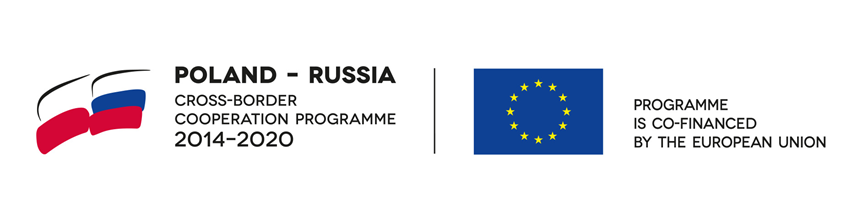 Strategia programu: Główne wyzwania rozwojowe i odpowiedzi w zakresie polityki Obszar objęty ProgramemGranice obszaru wsparcia zostały wyznaczone po stronie polskiej na podstawie jednostek NUTS3 , (podregiony: gdański, trójmiejski, starogardzki, słupski, chojnicki, elbląski, olsztyński, ełcki, suwalski, białostocki). Natomiast po stronie rosyjskiej obszar wsparcia Programu obejmuje Obwód Kaliningradzki.Jednostki administracyjne objęte obszarem wsparcia zostały wybrane w nawiązaniu do określonego celu Programu - wspierania i promowania zintegrowanego rozwoju regionalnego na obszarach sąsiadujących regionów przygranicznych Federacji Rosyjskiej oraz Polski. Łącznie obszar wsparcia obejmuje około 69 000 km². Jego największa część leży na terytorium Polski (78%), a pozostały obszar w Federacji Rosyjskiej (22%).Pogranicze dwóch krajów cechuje rosnąca na przestrzeni lat liczba ludności zarówno po polskiej (za wyjątkiem podregionów w województwie warmińsko-mazurskim) jak i po rosyjskiej stronie. Obszar objęty Programem charakteryzuje się także stosunkowo korzystną sytuacją na rynku pracy (w okresie przed pandemią COVID-19). Wyróżnikiem jest też duże zróżnicowanie i bogactwo krajobrazowe obszaru wsparcia. W obszarze objętym Programem występują różnice w dziedzinach, takich jak edukacja czy administracja publiczna. Rozbieżność obszaru wsparcia można dostrzec także w sferze prawa, lokalnych systemów administracyjnych czy zarządzania zadaniami publicznymi. Pomimo tego podejmowane są wspólne działania i opracowywane są zgodne rozwiązania.Współpraca między polskimi i rosyjskimi podmiotami na obszarze wsparcia istnieje od wielu lat, opiera się głównie na relacjach między gminami i ma długą historię, do której zalicza się współpracę transgraniczną oraz interakcje w ramach euroregionów – głównie w ramach Euroregionu Bałtyk, ale także w ramach Euroregionu Niemen. Polsko-Rosyjska Rada ds. Współpracy Obwodu Kaliningradzkiego z regionami Polski, działająca na podstawie Porozumienia między Rządem Federacji Rosyjskiej i Rządem Polski (1992) jest istotną podstawą współpracy polsko-rosyjskiej. Inicjatywy te przyczyniają się do podniesienia poziomu życia społeczności lokalnych na pograniczu poprzez wykorzystanie szans, jakie daje ich położenie geograficzne oraz zmiany gospodarcze i transgraniczne.Podsumowanie głównych wspólnych wyzwań, z uwzględnieniem różnic i nierówności gospodarczych, społecznych i terytorialnych, wspólnych potrzeb inwestycyjnych oraz komplementarności i synergii z innymi formami wsparcia, wniosków z dotychczasowych doświadczeń, jak również strategii makroregionalnych oraz strategii na rzecz basenu morskiego w przypadku gdy obszar Programu jest całościowo lub częściowo objęty jedną lub kilkoma strategiami.Na podstawie analizy społeczno - gospodarczej, a także wyników warsztatów diagnostycznych z przedstawicielami podmiotów  z obszaru objętego wsparciem w ramach Programu Współpracy Transgranicznej Polska-Rosja wskazano kluczowe wnioski dotyczące sytuacji na obszarze wsparcia. Informacje o wpływie koronawirusa (COVID-19) na życie mieszkańców obszaru wsparcia oparte zostały na publicznie dostępnej wiedzy o problemach krajów Europy Środkowo-Wschodniej w czasie pandemii.1.2.1 Wyzwania społeczno-gospodarcze1.2.1.1 DemografiaObszar wsparcia charakteryzuje się w znacznej części wzrastającą liczbą ludności. W 2019 roku liczba mieszkańców obszaru wsparcia wynosiła 5 553 739 osób, z czego 85,4% stanowiła ludność na terytorium Polski, a pozostałe 14,6% mieszkańcy Federacji Rosyjskiej. W ostatnich latach zarówno po stronie Polski, jak i Rosji, na analizowanym obszarze obserwuje się systematyczny wzrost liczby ludności. W ujęciu poszczególnych podregionów nierzadko występuje tendencja odwrotna. Spadek liczby mieszkańców w latach 2014-2019 obserwowano w podregionie słupskim, starogardzkim, elbląskim, ełckim i olsztyńskim oraz w podregionie suwalskim. Ogólny wzrost był natomiast zależny przede wszystkim od przyrostu w podregionie gdańskim (w analizowanym okresie o ponad 37 000 osób), a także, choć nie w takiej skali, w podregionie trójmiejskim i białostockim. W najkorzystniejszej sytuacji są więc obszary, w granicach lub w pobliżu których mieszczą się największe miasta, których atrakcyjność przyciąga ludność obszarów wiejskich, oferując większe możliwości rozwojowe. Wskazuje na to również saldo migracji – dodatnie we wspomnianych trzech podregionach i w Obwodzie Kaliningradzkim.Mimo ogólnego wzrostu liczby ludności obszaru wsparcia, widoczna jest tendencja spadkowa, jeśli chodzi o wskaźnik przyrostu naturalnego. W Obwodzie Kaliningradzkim wskaźnik ten jest ujemny, podczas gdy po polskiej stronie, mimo że przybiera wartość dodatnią, w ostatnich latach systematycznie spada. Kolejną istotną kwestią z zakresu zmian demograficznych jest struktura wiekowa mieszkańców, mająca wpływ na zapotrzebowanie na usługi społeczne, przede wszystkim usługi zdrowotne i opiekuńcze. W obu krajach obserwowane jest postępujące starzenie się ludności. Wpływ mają na to zarówno niski przyrost naturalny ludności, wydłużająca się średnia trwania życia, jak i migracje. Tendencja postępującego starzenia się społeczeństwa w większym stopniu dotyka polskiej strony obszaru wsparcia, gdzie udział osób w wieku emerytalnym przeważa nad liczbą ludzi młodych poniżej 18 roku życia.Zatrzymanie negatywnych trendów demograficznych, takich jak ogólne wyludnianie się części obszaru wsparcia, malejący przyrost naturalny czy ujemne saldo migracji na terenach nieposiadających dużych ośrodków miejskich – to wyzwania, z którymi w obszarze wsparcia przyjdzie zmierzyć się w kolejnych latach. Dane o strukturze ludności według wieku z 2019 roku wskazują, że w polskich podregionach 20,3% ludności to osoby w wieku poprodukcyjnym, podczas gdy w Obwodzie Kaliningradzkim odsetek ten wynosi 19,0%. Na całym obszarze objętym Programem przyrost naturalny systematycznie spada. Problemy związane ze procesem starzenia się społeczeństwa będą stanowiły wspólne wyzwanie m.in. w zakresie dostępności do usług społecznych, a także specjalistycznych usług geriatrycznych i podstawowej opieki zdrowotnej. Nadmierne obciążenie systemów opieki zdrowotnej i społecznej rosnącą liczbą osób w wieku poprodukcyjnym może mieć bardzo negatywny wpływ na jakość życia mieszkańców obszaru wsparcia. Dlatego pomimo wzmocnienia opieki instytucjonalnej proponuje się promowanie i tworzenie warunków sprzyjających rozwojowi opieki rodzinnej i środowiskowej. Podejmowanie wspólnych działań związanych z niekorzystnymi trendami demograficznymi może przynieść szereg korzyści, które byłyby niemożliwe do osiągnięcia działając w granicach jednego kraju. Ponadto dzielenie się najlepszymi krajowymi praktykami i wzajemna wymiana doświadczeń w rozwiązywaniu tych problemów będzie korzystne z punktu widzenia współpracy transgranicznej.Planując działania na obszarze wsparcia warto zwrócić uwagę na strukturę demograficzną i zachodzące w niej przemiany, a także możliwość podjęcia komplementarnych działań w kontekście transgranicznym. Szczególnie pożądane jest podejmowanie działań wpływających na poprawę opieki zdrowotnej i usług socjalnych ukierunkowanych na wsparcie starzejącego się społeczeństwa, osób zagrożonych wykluczeniem społecznym oraz wykluczonych społecznie, które zauważalne są po obu stronach granicy. Ważne jest również podjęcie działań zmierzających do odwrócenia niekorzystnych trendów demograficznych w obszarze wsparcia.1.2.1.2 Sytuacja gospodarcza i rynek pracyPrzeprowadzone analizy wskazują, że sytuacja na rynku pracy w obszarze wsparcia jest stosunkowo dobra. Wzrasta ogółem poziom zatrudnienia, zarówno we wszystkich podregionach Polski, jak i w Obwodzie Kaliningradzkim, przy czym największy wzrost w latach 2014-2018 odnotowano w podregionie trójmiejskim i gdańskim. Osoby pracujące zawodowo w roku 2018 stanowiły 59,2% ogółu mieszkańców polskiej części obszaru wsparcia i 60,9% ludności Obwodu Kaliningradzkiego. Analizując dane z lat 2014-2019 należy wskazać na tendencję spadkową, jeśli chodzi o liczbę osób pozostających bez pracy. Największa poprawa obserwowana jest po polskiej stronie obszaru wsparcia, gdzie w tym okresie liczba bezrobotnych zmalała o ponad połowę (spadek z poziomu 236,0 tys. do 109,6 tys. osób), a zwłaszcza w podregionie olsztyńskim, gdzie – mimo że wskaźnik ten nadal utrzymuje się na najwyższym poziomie ze wszystkich podregionów – w okresie tym spadł z poziomu 40,4 tys. bezrobotnych do 18,7 tys. W strukturze bezrobotnych ze względu na wiek w 2019 r. w przypadku polskiej strony obszaru wsparcia dominują osoby między 25 a 44 rokiem życia (50,9%). W obwodzie kaliningradzkim w 2019 r. największą grupę bezrobotnych stanowiły osoby w wieku od 30 do 39 lat (28,2%) oraz od 50 do 59 lat (23,8%). Ponadto biorąc pod uwagę sytuację pandemiczną, wnioski te wkrótce mogą okazać się nieaktualne, a problem bezrobocia – znacznie bardziej dotkliwy.Wyróżnikiem sfery gospodarczej na obszarze wsparcia jest także znaczny rozwój branży turystycznej w ostatnich latach. Wzrasta liczba obiektów noclegowych, liczba udzielonych noclegów, jak również zwiększa się zainteresowanie turystów zagranicznych odwiedzinami. Największy przyrost liczby turystów z zagranicy obserwowano w podregionie trójmiejskim, gdzie liczba ta wzrosła o ponad 170 000 osób w latach 2014-2019. W Obwodzie Kaliningradzkim natomiast w latach 2015-2017 liczba przyjezdnych spoza granic kraju zmalała z 75.7 tys. w 2014 do 58.3 tys. w 2016 roku, natomiast w kolejnych latach liczba ta wzrastała do 99.2 tys. w 2019. Obszar wsparcia cieszy się dużą popularnością wśród turystów z innych regionów Rosji, a po wprowadzeniu e-wiz znacznie wzrosła liczba odwiedzających z Rosji, a także liczba turystów z krajów UE. W latach funkcjonowania Małego Ruchu Granicznego (2012 - 2016) na granicy polsko-rosyjskiej liczba osób przekraczających granicę była zdecydowanie wyższa niż w latach, gdy Mały Ruch Graniczny nie funkcjonował (w 2014 r. granicę polsko-rosyjską przekroczyło 6,5 mln osób, podczas gdy w 2018 roku było to ponad 3,5 mln). Od 1 lipca 2019 r. obywatele polscy mogą ubiegać się o tzw. wizę elektroniczną uprawniającą do wjazdu i pobytu krótkoterminowego na terytorium obwodu kaliningradzkiego. Należy jednak zaznaczyć, że część podregionów po polskiej stronie obszaru wsparcia cechuje tendencja spadkowa w zakresie wskaźników dotyczących turystyki, co może być związane z niewystarczającymi działaniami promocyjnymi i informacyjnymi oraz uboższą ofertą turystyczną. Trudności w tym zakresie występowały w podregionach: starogardzkim, białostockim, olsztyńskim, elbląskim, chojnickim i słupskim.W okresie pomiędzy 2014-2018 wskaźnik PKB per capita dla wszystkich podregionów Polski wykazywał tendencję wzrostową (średnio z 8.395 EUR w 2014 roku do 10.119 EUR w 2018 roku). Natomiast w Obwodzie Kaliningradzkim po spadku wysokości PKB per capita w roku 2015 (do 5334 EUR z 6443 EUR w 2014 r.) i 2016, w roku 2017 wzrosło, przy czym w 2018 roku ponownie odnotowano niewielki spadek (do 6247 EUR z 6404 EUR w 2017 r.). Zarówno po stronie polskiego, jak i rosyjskiego obszaru wsparcia, dominowały mikroprzedsiębiorstwa. W strukturze zarejestrowanych podmiotów gospodarki narodowej według sekcji PKD w podregionach dominowały przedsiębiorstwa działające w sekcji handel i naprawy, które stanowiły 18,5% ogółu podmiotów. Podobnie wyglądała sytuacja w obwodzie kaliningradzkim, choć ich udział był prawie dwukrotnie większy i wyniósł 35,6%. Warto również zwrócić uwagę na Specjalną Strefę Ekonomiczną w Obwodzie Kaliningradzkim, utworzoną Ustawą Federalną z dnia 10 stycznia 2006 r. Jednakże 1 kwietnia 2016 r. Obwód Kaliningradzki utracił status Specjalnej Strefy Ekonomicznej (SSE), ale 5 grudnia 2017 roku , został on przywrócony. Specjalna Strefa Ekonomiczna zapewnia strefę wolnocłową oraz niskie podatki w zakresie podatku dochodowego od osób prawnych i podatku od nieruchomości. Jego istnienie w znacznym stopniu przyczynia się do rozwoju gospodarczego regionu i zwiększa jego atrakcyjność dla inwestorów zewnętrznych.Porównując wyniki z 2018 do 2014 r. odnotowano znaczący wzrost liczby przedsiębiorstw korzystających z Internetu zarówno po stronie polskiej (średnia dla województw w 2018 roku - 94,5%), jak i rosyjskiej (obwód kaliningradzki - 91,4%). Podobnie wygląda sytuacja z wykorzystaniem innowacyjnych rozwiązań w przedsiębiorstwach - wskaźnik ten rośnie w całym obszarze wsparcia w porównaniu z 2014 r., ale po stronie polskiej osiąga wyższe wartości (średnia dla województw w 2018 r. - 21,3%, a dla Obwodu Kaliningradzkiego - 3,6%). Współpraca gospodarcza między Polską i Rosją jest istotna również w kontekście rozwoju i aktywizacji gospodarczej regionów przygranicznych, dzięki zapewnieniu odpowiednich, trwałych warunków współpracy transgranicznej. Kooperacja ta rozwinięta jest przede wszystkim w sektorze MŚP, a struktura polskich firm w regionie Kaliningradu to głównie sektor handlu i usług.Podsumowując, Program powinien wspierać rozwój współpracy i powiązań ekonomicznych pomiędzy instytucjami. Szczególnie warto podkreślić znaczenie społeczno-gospodarcze sektora turystycznego, którego udział w generowaniu PKB wzrastał przed pandemią (COVID-19). Można zatem stwierdzić, iż obszar turystyki powinien być jednym z priorytetów rozwoju Programu, co może doprowadzić do synergii i pozytywnie wpłynąć na eliminację wspólnych problemów.1.2.1.3 Edukacja i zdrowieSystemy edukacji w Polsce i Federacji Rosyjskiej różnią się od siebie. Należy również zwrócić uwagę na ogólną tendencję spadkową liczby studentów, która widoczna jest zarówno w Obwodzie Kaliningradzkim (spadek z 31.0 do 22.0 na 10 000 mieszkańców w roku akademickim 2018/2019 porównując do roku akademickiego 2014/2015), jak i w każdym z podregionów z wyjątkiem podregionu ełckiego (średnio dla polskich podregionów spadek z 26.9 do 21.9 studentów na 10 000 mieszkańców w roku akademickim 2018/2019 porównując do roku akademickiego 2014/2015). Jest to skutek niżu demograficznego i malejącej liczby osób w wieku produkcyjnym i przedprodukcyjnym. Istnienie szkolnictwa wyższego w obszarze wsparcia należy jednak postrzegać jako potencjał umożliwiający podejmowanie dalszej współpracy polsko-rosyjskiej w zakresie edukacji i rozwijanie jej. Niezwykle istotnym elementem niniejszej analizy, biorąc pod uwagę możliwości interwencji Programu, jest stan zdrowia ludności zamieszkującej obszar wsparcia. Jak wskazano, wzrasta przeciętna długość trwania życia, co może być skutkiem poprawy jego jakości, jak i rozwoju medycyny i podejmowania działań uświadamiających i prewencyjnych. Do najczęstszych przyczyn zgonów należą choroby układu krążenia i nowotwory – w podregionach Polski z tych powodów umierało średnio odpowiednio 40,0% i 26,4% osób, a w Obwodzie Kaliningradzkim – odpowiednio 42,9% i 16,6%. Jednym z elementów polityki senioralnej będzie ulepszenie usług socjalnych i zdrowotnych. Po drugie jak pokazują dane statystyczne dotyczące śmiertelności oraz zachorowalności konieczne jest podjęcie działań w zakresie profilaktyki zdrowotnej i bezpieczeństwa. Na te problemy nakładają się także braki kadrowe - w sektorze medycznym, podobnie jak w innych sektorach, obserwuje się odpływ kadr do innych ośrodków miejskich i regionów o wyższym poziomie potencjału rozwojowego. Nierówności dotyczące dostępności do opieki zdrowotnej objawiają się zróżnicowaną liczbą przychodni, lekarzy i łóżek w szpitalach w odniesieniu do liczby mieszkańców. Należy zwrócić uwagę na malejącą liczbę łóżek szpitalnych po stronie rosyjskiego obszaru wsparcia, przypadających na 10 tys. ludności. W latach 2014-2019 wskaźnik ten spadł z poziomu 90 do 81, gdzie w tym samym czasie w polskiej części obszaru wsparcia utrzymywał się na zbliżonym poziomie, jednakże jest on o połowę niższy niż w po stronie rosyjskiej – w 2018 r. średnio na 10 tys. ludności po polskiej stronie przypadało 42,9 szpitalnych łóżek (w 2014 r. 43,4). po stronie polskiej. Liczba łóżek po rosyjskiej stronie obszaru wsparcia zmniejszyła się w związku z reformą systemu opieki zdrowotnej.Jeśli chodzi o zakres świadczonej pomocy społecznej w ramach wsparcia, oba kraje wspierają obywateli zagrożonych wykluczeniem. Po obu stronach granicy rosną wydatki na pomoc społeczną. Ze względu na różne systemy wsparcia w ramach pomocy społecznej w obu krajach trudno jest bezpośrednio porównać odpowiednie wskaźniki.Zróżnicowany poziom dostępności do opieki zdrowotnej, opieki socjalnej, rozwoju medycyny w poszczególnych podregionach niesie ze sobą ryzyko związane z pogorszeniem stanu zdrowia ludności, a co za tym idzie jakości życia. Podjęcie wspólnych działań pozwoli na komplementarne zapobieganie problemom związanym z szeroko rozumianą jakością usług społecznych i zdrowotnych na obszarze objętym Programem. Fundamentalnym wyzwaniem obszaru jest rozwój ochrony zdrowia, profilaktyki, diagnostyki i usług socjalnych, dostępu do specjalistów oraz zacieśnienia współpracy i wymiany doświadczeń pomiędzy kadrą medyczną, ratunkową i personelem socjalnym. 1.2.2 Zasoby naturalne i ich użytkowanie – wyzwania przestrzenne, funkcjonalne i środowiskowe1.2.2.1 ŚrodowiskoBiorąc pod uwagę ogólny stan jakości powietrza w obszarze wsparcia, należy przyjąć, że w okresie czasu objętym analizą nastąpiła poprawa. W podregionach Polski nastąpił niewielki wzrost emisji gazowych zanieczyszczeń powietrza (9 949.8 tys. ton w 2019 – wzrost o 6.6% porównując do roku 2014), odnotowano natomiast duży spadek emisji zanieczyszczeń pyłowych (1.9 tys. ton w 2019 – spadek o 48,6% porównując do roku 2014). Zatrzymano również lub zneutralizowano więcej zanieczyszczeń obu rodzajów. W Obwodzie Kaliningradzkim z kolei mniejsza była emisja gazowych zanieczyszczeń przemysłowych powietrza z zakładów szczególnie uciążliwych (bez dwutlenku siarki). wzrosły natomiast zanieczyszczenia wypuszczane do atmosfery ze źródeł stacjonarnych (24.0 tys. ton w 2018 r. - wzrost o 27.0% w stosunku do 2014 r.), ale spadły te ze źródeł mobilnych (104.0 tys. ton w 2018 r. - spadek o 28.3% w porównaniu do 2014 r.). W ostatnich latach oba kraje wdrażają środki ochrony środowiska, m.in. dotyczące obiektów ciepłowniczych. Jednak w świetle aktywnego rozwoju działalności przemysłowej kwestia zanieczyszczenia powietrza pozostaje wyzwaniem. W przypadku regionu Kaliningradu stosunkowo duży jest udział mieszkań podłączonych do wszystkich sieci – w kanalizację, dostęp do gazu sieciowego i centralne ogrzewanie. W przypadku obszarów miejskich po polskiej stronie obszaru wsparcia sytuacja wygląda tak samo, jednakże biorąc pod uwagę obszary wiejskie jest ona dużo gorsza. Na całym obszarze wsparcia systematycznie rośnie ilość wytwarzanych odpadów. Do problemów Obwodu Kaliningradzkiego i części polskich podregionów w obszarze wsparcia w zakresie gospodarki odpadami należą niewystarczające możliwości unieszkodliwiania i przetwarzania odpadów, które są niezbędne do zapewnienia bezpiecznej gospodarki odpadami. Po polskiej stronie wyzwaniem jest dostosowanie zakładów zagospodarowania odpadów do wymagań związanych z recyklingiem odpadów. W Obwodzie Kaliningradzkim utrudnienia dotyczą również transportu odpadów I i II kategorii zagrożenia oraz surowców wtórnych poza region, związanych z procedurami celnymi i dokumentacją potrzebną do transgranicznego transportu odpadów. Zużycie energii elektrycznej w miastach w ostatnich latach utrzymuje się na zbliżonym poziomie, zarówno po polskiej jak i rosyjskiej stronie obszaru wsparcia. W Obwodzie Kaliningradzkim natomiast w ujęciu rocznym odnotowano wzrost mocy elektrowni i produkcji energii. W Polsce i w Federacji Rosyjskiej systematycznie rośnie wykorzystanie odnawialnych źródeł energii. Rozwój w zakresie transformacji energetycznej nie jest jednak zbyt szybki, zwłaszcza w regionie Kaliningradu, który posiada w tym zakresie znaczny potencjał. Należy przy tym jednak pamiętać o kompleksie paliwowo-energetycznym, który wnosi istotny wkład w rozwój społeczny i gospodarczy tego kraju, stanowiąc o ok. ¼ PKB Rosji.Obszar objęty diagnozą cechuje bogactwo wód, zarówno w postaci rzek i jezior, jak i dostępu do morza, jak również bogate walory krajobrazowe. Problemy związane z gospodarką wodną m.in. niedostateczną jakość wód, niedostatecznie rozwinięty system retencji. Należy wziąć pod uwagę zanieczyszczenie Morza Bałtyckiego chemikaliami, tworzywami sztucznymi i innymi zanieczyszczeniami, a także ryzyko wynikające z obecności dużych obszarów pokrytych wodami powierzchniowymi, terenami podmokłymi i licznymi ciekami wodnymi. Problem ten dotyczy głównie terenów zagrożonych powodzią, w szczególności: Doliny Wisły, obszaru między Wisłą i Nogatem, Doliny Drwęcy, ale także obszarów w dorzeczu Pregoły.Na analizowanym obszarze widoczne są również zmiany klimatyczne, w wyniku których spodziewane jest zwiększenie ryzyka powodzi, a także częstotliwości katastrof i ekstremalnych zjawisk pogodowych. Intensywne deszcze stanowią bardzo duże zagrożenie, niosąc ze sobą ryzyko powodzi lub osunięć ziemi, np. w dolinach rzecznych i przybrzeżnych klifach. Obszar ten doświadcza również nasilonej eutrofizacji wód przejściowych, przybrzeżnych i śródlądowych. Istotne jest także ryzyko pożarów, które również może się nasilać w wyniku postępujących zmian klimatycznych.W związku z powyższym ważnym wyzwaniem dla obszaru objętego Programem jest ograniczenie zanieczyszczenia powietrza oraz przeciwdziałanie problemom związanym z gospodarką wodną. Łatwość przemieszczania się zanieczyszczeń gazowych, pyłowych bądź ciekłych wpływa na stan środowiska na całym obszarze Programu, niezależnie od bezpośredniego ich emitenta. W związku z tym wspólne działania związane z ograniczaniem zanieczyszczeń przyniosą pozytywne skutki dla terenów przygranicznych obu państw. Zmiany klimatu i zagrożenia z nich wynikające również są zagrożeniem o charakterze transgranicznym (ponadnarodowym), dlatego istotne jest podejmowanie działań w tym zakresie. Bardzo ważne jest także zwiększenie świadomości ekologicznej interesariuszy i ogółu ludności obszaru objętego Programem.1.2.2.2 Zasoby naturalne i potencjał turystyczny Korzystne położenie przyrodniczo-krajobrazowe oraz potencjał historyczno-kulturowy sprawiają, że turystyka jest ważnym elementem gospodarki obszaru objętego Programem. Z danych statystycznych wynika, że w ostatnich latach na obszarze objętym Programem rośnie liczba obiektów turystycznych oraz turystów zagranicznych. Obszary chronione analizowanego terenu Polski i Rosji zajmowały łącznie 2 241 260,8 ha (z których 97% znajduje się po polskiej stronie obszaru wsparcia). Poniższy opis obejmuje m.in. obiekty i obszary zlokalizowane na obszarze Programu, które są szczególnie istotne z punktu widzenia rozwoju przyrodniczego i turystycznego.Zarówno w Polsce, jak i w Obwodzie Kaliningradzkim w Rosji występują liczne złoża bursztynu. Oprócz tego w analizowanych województwach Polski występują złoża kredy piszącej, piasków i żwirów oraz torfu. Do zasobów Obwodu Kaliningradzkiego, prócz bursztynu, należą wysokiej jakości pola naftowe, sól kamienna czy węgiel kamienny. Region posiada także bogate złoża torfu i materiałów budowlanych, takich jak piasek, glina, mieszanki żwirowo-piaskowe, ciężkie piaski zawierające tytan, cyrkon i żelazo oraz błoto lecznicze i wysoko mineralizowane wody. Na obszarze Polski, w województwie pomorskim występują wydzielone w ramach makroregionów fizycznogeograficznych mezoregiony fizycznogeograficzne. Są to: Pobrzeże Południowobałtyckie, Pojezierze Pomorskie, Dolina Dolnej Wisły. Poszczególne regiony cechuje specyficzne środowisko przyrodnicze i indywidualność krajobrazowa oraz wynikające z nich ranga i charakter przyrodniczych walorów turystycznych. Środowisko przyrodnicze regionu wyróżnia pasmowość – poczynając od północnej części występują mierzeje nadmorskie, pobrzeża wysoczyznowe, a także wysoczyzny pojezierne i pojezierne równiny sandrowe z borami. Regionem „astrefowym” jest natomiast dolina Wisły. Szczególnymi walorami przyrodniczo-turystycznymi wyróżniają się tereny nadmorskie, tj. Wybrzeże Słowińsko-Kaszubskie, Mierzeja Wiślana (budowa kanału na Mierzei Wiślanej rozpoczęła się w 2019 roku i ma zakończyć się w 2022 roku) i Półwysep Helski. Ich dopełnieniem są przybrzeżne wody morskie. Niemal całość województwa warmińsko-mazurskiego należy do obszaru „Zielone Płuca Polski”. Prócz licznych jezior  (Pojezierze Mazurskie) stanowiących o atrakcyjności regionu, jego bogactwem przyrodniczym są również lasy i puszcze, obejmujące blisko 30% powierzchni, z rezerwatami przyrody i parkami krajobrazowymi. Do największych kompleksów należą: Puszcza Borecka, Puszcza Nidzicka, Puszcza Piska, Puszcza Napiwodzko-Ramucka, Puszcza Romincka oraz Lasy Iławskie. Województwo podlaskie również wyróżnia się ponadprzeciętnymi walorami, na które składają się w niewielkim stopniu dotknięte ludzką działalnością obszary przyrodnicze, objęte ochroną prawną, a także sieć rzek i jezior, bogata flora i fauna oraz duży udział terenów o szczególnych walorach przyrodniczych. Przykładami obszarów o ww. walorach w województwie podlaskim są np. Wigierski Park Narodowy, Biebrzański Park Narodowy, Narwiański Park Narodowy, a także Puszcza Knyszyńska.Teren Obwodu Kaliningradzkiego charakteryzuje się występowaniem obszarów bagiennych – łącznie jest ich kilkaset. Położone są one przede wszystkim w międzyrzeczach oraz w głębi doliny Pregoły. Zasoby mineralne regionu nie są co prawda bogate, ale mają one pewne znaczenie gospodarcze i zostały one omówione w rozdziale ,,Środowisko”. Region cechują ponadto unikalne krajobrazy nadmorskich równin piaszczystych na Mierzei Kurońskiej (wpisana na Listę Światowego Dziedzictwa UNESCO) i Mierzei Wiślanej. Po rosyjskiej stronie obszaru objętego Programem znajduje się również Wisztynecki Park Przyrody. Są też kurorty - Swietłogorsk i Zelenogradsk, a także Pionerski, Bałtijsk i Jantarniy, położone na wybrzeżu Morza Bałtyckiego. Ponad 18% powierzchni regionu zajmują lasy, które mają średnio 49 lat. Ogółem, jest to obszar bardzo zróżnicowany przyrodniczo, co podnosi jego atrakcyjność turystyczną. Należy zwrócić uwagę na potencjał współpracy, który opiera się na niektórych z ww. obszarów cennych przyrodniczo i mających znaczenie transgraniczne. Ważne jest, aby zapewnić ciągłość korytarzy przyrodniczych, których sieć jest dość gęsta. Przykładem takiego obszaru jest Puszcza Romincka.Uwzględnić należy bogatą florę i faunę oraz duży udział obszarów o szczególnych walorach przyrodniczych występujących po obu stronach granicy na obszarach objętych Programem. Uwzględniając aspekty przyrodnicze Program powinien wspierać ochronę bioróżnorodności, unikatowej flory i fauny, a także skupić się na rozwoju lokalnych produktów i usług, które będą promować potencjał przyrodniczy i kulturowy tworząc przy tym nowe miejsca pracy na obszarze objętym Programem.1.2.2.3 Dostępność i zarządzanie granicamiPrzez polską część obszaru wsparcia przebiegają 4 drogi o znaczeniu międzynarodowym i 2 międzynarodowe korytarze transportowe (TEN-T), natomiast przez obszar rosyjski – dwie gałęzie transeuropejskich korytarzy transportowych. Na granicy polsko-rosyjskiej (Obwód Kaliningradzki) zlokalizowanych jest 6 przejść granicznych – 4 drogowe i 2 kolejowe.Analiza danych statystycznych pokazała, że w ostatnich latach wzrosła długość linii kolejowej w analizowanych województwach Polski. Ogółem rośnie także liczba korzystających z tego typu transportu oraz ilość przewożonego koleją towaru, tak w poszczególnych województwach w Polsce, jak i w regionie Kaliningradu. Występuje zasadnicza różnica pomiędzy obiema częściami obszaru wsparcia – o ile po stronie polskiej szczególny wzrost notowany był w przypadku liczby podróżnych transportem kolejowym, o tyle w regionie Kaliningradu w głównej mierze wzrosło wykorzystanie transportu kolejowego do przewozu towarów. Do najistotniejszych węzłów kolejowych obszaru Programu zalicza się: Gdańsk Główny, Gdynię Główną, Kaliningrad i Czerniachowsk.Najważniejszymi portami lotniczymi obszaru wsparcia są: Port Lotniczy Gdańsk im. Lecha Wałęsy i Port lotniczy Olsztyn-Mazury po stronie Polski oraz Port Lotniczy Kaliningrad-Chrabrowo po stronie rosyjskiej. Oprócz nich występują również lotniska cywilne, sportowe czy wojskowe. Obserwuje się tendencję rosnącą, jeśli chodzi o liczbę podróżnych korzystających z transportu lotniczego.Jeśli chodzi o transport wodny obszaru wsparcia, w obszarze Polski najważniejszymi portami morskimi są porty w Gdańsku i w Gdyni, w Obwodzie Kaliningradzkim Rosji natomiast – porty w Kaliningradzie, Pionierskij i Baltijsk. Prócz wymienionych, po stronie Polski funkcjonują również 3 inne porty morskie, posiadające nabrzeża przeładunkowe. W regionie Kaliningradu odbywa się transport wodny śródlądowy. Porty rzeczne znajdują się w Kaliningradzie. Ponadto w okresie letnim pomiędzy miastem Kaliningrad, Fromborkiem i Elblągiem działają wodoloty polskiego przewoźnika.W latach 2012-2016 funkcjonowało porozumienie o małym ruchu granicznym, umożliwiające łatwiejsze przekraczanie granicy polsko-rosyjskiej mieszkańcom obwodu kaliningradzkiego oraz niektórych powiatów województwa warmińsko-mazurskiego i pomorskiego. Od 1 lipca 2019 r. obywatele polscy mogą ubiegać się o tzw. wizę elektroniczną uprawniającą do wjazdu i pobytu krótkoterminowego na terytorium obwodu kaliningradzkiego.W związku z wystąpieniem stanu epidemii wywołanej przez SARS-CoV-2 w roku 2020 nastąpiło ograniczenie mobilności pomiędzy podregionami Polski a Obwodem Kaliningradzkim, w tym czasowe zamknięcie granic. Z powodu zagrożenia epidemiologicznego przepływ ludzi i towarów został utrudniony, co wpłynęło zarówno na sferę biznesu, jak i turystyki.1.2.2.4 Potencjał współpracyDotychczasowa współpraca transgraniczna była efektywna i miała pozytywny wpływ na rozwój obszarów przygranicznych. Istotny wkład wnosi Polsko-Rosyjska Rada ds. Współpracy Obwodu Kaliningradzkiego z regionami Polski, działająca na podstawie Umowy między Rządem Federacji Rosyjskiej a Rządem Rzeczpospolitej Polskiej (1992) oraz stosunków partnerskich między gminami. do współpracy polsko-rosyjskiej.Współpraca realizowana w ramach Programu Współpracy Transgranicznej Polska-Rosja 2014-2020 dotyczy kultury lokalnej i ochrony dziedzictwa kulturowego, ochrony środowiska i adaptacji do zmian klimatu, poprawy dostępności regionów poprzez rozwój sieci i systemów transportowych oraz komunikacji. Program pozwalał na przeprowadzenie zarówno Dużych Projektów Infrastrukturalnych, jak również tzw. projektów regularnych. Podjęto prace nad wdrożeniem trzech Dużych Projektów Infrastrukturalnych, zakontraktowano również 26 projektów regularnych. Zasięg terytorialny Programu obejmował województwa: pomorskie, warmińsko-mazurskie i podlaskie (Polska) oraz Obwód Kaliningradzki (Rosja). W nawiązywaniu partnerstw pomiędzy polskimi i rosyjskimi beneficjentami z obu części obszaru wsparcia w ramach Programu na lata 2014-2020 dużą rolę odegrało spotkanie (Forum Poszukiwania Partnerów), na które zgłosiło się około 200 osób. W ramach Programu na lata 2021-2027 organizację takich spotkań mogą utrudniać ograniczenia związane z pandemią (COVID-19).Na obszarze wsparcia funkcjonują 2 wspomniane euroregiony: Euroregion Bałtyk (Polska – Rosja – Litwa – Szwecja – Dania) i Euroregion Niemen (Polska – Rosja – Litwa – Białoruś). Strategicznymi obszarami współpracy Euroregionu Bałtyk są działania lobbingowe oraz działania mające na celu aktualizację wartości dodanej współpracy poprzez nawiązywanie kontaktów z partnerami i zapewnienie komplementarności ze strategiami rozwoju regionalnego, a także działania związane z wymianą doświadczeń i dobrych praktyk pozwalających budować relacje między regionami Euroregionu Bałtyk i wzmacniać ich współpracę. W ramach Euroregionu Bałtyk istnieją dwie podstawowe grupy Water Core Group i Mobility Core Group, które są związane z dwoma ważnymi działaniami tematycznymi ERB. Priorytetami Euroregionu Niemen są rozwój gospodarczy i turystyczny, szkolenia, edukacja i rynek pracy, ochrona środowiska, a także rozwój kultury, sfery społecznej i transportu.Współpraca polskich jednostek samorządu terytorialnego z rosyjskimi jednostkami lokalnymi opiera się głównie na partnerstwach pomiędzy gminami, współpracy transgranicznej między Polską a Rosją oraz w ramach euroregionów. Realizowane działania dotyczą przede wszystkim następujących sfer: edukacja, wymiana młodzieży, kultura, ochrona środowiska, promocja gminy, regionu i kraju, wymiana wzajemnych doświadczeń; rozwój infrastruktury oraz współpraca gospodarcza. W ramach współpracy polsko-rosyjskiej partnerzy z obu krajów podejmują wspólne inicjatywy, zwłaszcza w sferze kulturalnej i społecznej. Uruchomienie małego ruchu granicznego między polskimi regionami a obwodem kaliningradzkim, które funkcjonowało w latach 2012-2016, sprzyjało ożywieniu stosunków społeczno-gospodarczych między Polską a Rosją. Obecnie mały ruch graniczny jest zawieszony. Pomimo wprowadzenia wiz elektronicznych przez Federację Rosyjską nastąpił spadek liczby osób przekraczających granicę (z 4,27 mln w 2016 r. do 3,47 mln w 2019 r.). Pandemia COVID-19 dodatkowo utrudniła możliwość przekroczenia granicy. Jednak partnerzy z obu krajów nadal współpracują, korzystając z internetowych form współpracy. Współpraca innych podmiotów polskich i rosyjskich, jak organizacje pozarządowe, instytucje kultury czy rynku pracy, skupia się na opisanych wyżej działaniach, tj. projektach realizowanych w ramach współpracy w zakresie edukacji oraz projektów finansowanych ze środków Unii Europejskiej i Federacji Rosyjskiej.Przy planowaniu interwencji wskazane jest wzmacnianie potencjału i współpracy administracyjnej oraz promowanie działań transgranicznych jako szansy na rozwój obszaru wsparcia Programu.1.2.3 Podsumowanie głównych wspólnych wyzwań i potrzeb inwestycyjnychPodsumowując, na obszarze wsparcia można wskazać kilka wspólnych problemów, których rozwiązanie może przyczynić się do poprawy jakości życia na obszarze wsparcia. Są one związane m.in. z:niekorzystnymi uwarunkowania demograficznymi, związanymi w szczególności ze starzeniem się społeczeństwa,niedostatecznym rozwojem sfery ochrony zdrowia i sektora usług społecznych w niektórych częściach obszaru objętego Programem,niedostatecznym stanem środowiska, zwłaszcza w zakresie zanieczyszczeń powietrza i wód,potencjalnymi wyzwaniami wynikającymi z postępujących zmian klimatu, np. powodzie lub pożary.Niewątpliwym potencjałem obszaru wsparcia, jest środowisko naturalne, którego ochrona także stanowić powinna priorytet Programu. Istotne jest przeciwdziałanie degradacji środowiska przyrodniczego i dalsza ochrona najcenniejszych jego elementów. Aby zachować ciągłość korytarzy ekologicznych i zadowalający stan środowiska po obu stronach granicy niezbędne jest podjęcie wspólnych, przemyślanych i kompleksowych przedsięwzięć. Istotny jest także fakt, że zagrożenia wynikające ze zmian klimatu często mogą oddziaływać na obszary kraju sąsiadującego, a ze względu na to współpraca w celu adaptacji do tych zmian byłaby użyteczna. W przypadku Polski powyższe działania są zgodne z postulatem UE, aby państwa członkowskie bardziej efektywnie korzystały z zasobów środowiska.Projektując interwencję w ramach Programu należy także wykorzystać istniejący potencjał turystyczny (związany m.in. z dziedzictwem historyczno-kulturowym, walorami przyrodniczymi) w sposób zrównoważony, aby poprawić sytuację gospodarczą obszaru wsparcia przy jednoczesnym zachowaniu jego walorów. Wspólne działania mające na celu zapewnienie komplementarności powiązanych usług turystycznych po polskiej i rosyjskiej stronie mogą skutkować uzyskaniem efektu synergii, który może przynieść wymierne korzyści gospodarcze dla obu krajów.W ramach dalszego rozwoju współpracy terytorialnej pomiędzy Polską i Rosją w  powiązaniu ze zidentyfikowanymi problemami obszaru wsparcia konieczne jest także pogłębianie i poprawianie kooperacji pomiędzy mieszkańcami i instytucjami, a następnie integracja społeczności oraz pokonywanie barier kulturowych. Pozwoli to na zwiększenie powiązań pomiędzy społecznościami obu krajówZidentyfikowane nierówności związane z dostępnością do usług ochrony zdrowia i usług socjalnych, zachodzące zmiany, a także zaistniałą sytuację pandemiczną COVID-19, należy rozważyć jako priorytet Programu. Chociaż systemy opieki zdrowotnej i usług socjalnych mają centralny charakter, to w poprzednich edycjach programów, zwłaszcza w Programie ENPI CBC Litwa-Polska-Rosja 2007 - 2013, udowodniono, że projekty pilotażowe i wymiana doświadczeń w określonych dziedzinach pomiędzy wysoko wyspecjalizowanymi podmioty mogą być bardzo skuteczne w kontekście transgranicznym. W celu wzmocnienia oddziaływania Programu należy wdrażać Duże Projekty Infrastrukturalne. Te strategiczne inwestycje będą realizowane w ramach:Celu Polityki 2 „Bardziej przyjazna dla środowiska, niskoemisyjna i przechodząca w kierunku gospodarki zeroemisyjnej oraz odporna Europa dzięki promowaniu czystej i sprawiedliwej transformacji energetycznej, zielonych i niebieskich inwestycji, gospodarki o obiegu zamkniętym, łagodzenia zmian klimatu i przystosowania się do nich, zapobiegania ryzyku i zarządzania ryzykiem, oraz zrównoważonej mobilności miejskiej”Celu Polityki 4 „Bardziej społeczna i sprzyjająca integracji Europa, wdrażająca Europejski Filar Praw Socjalnych”.Działania realizowane w ramach Programu Współpracy Transgranicznej Polska – Rosja na lata 2021-2027 odbywają się na terenie granicznym Unii Europejskiej i Federacji Rosyjskiej w związku z czym szczególnie istotna jest kontynuacja istniejących oraz promowanie nowych współpracy między partnerami.1.2.4 Ciągłość i komplementarność współpracy1.2.4.1 Wnioski wynikające z poprzednich doświadczeń Współpraca między Polską a Rosją odgrywa istotną rolę we współpracy Unii Europejskiej z Rosją w ramach Partnerstwa Wschodniego oraz w ramach Programu Współpracy Transgranicznej Polska-Rosja 2014-2020, odgrywa istotną rolę w rozwoju obszaru Programu, a także w umacnianiu więzi między regionami Polski i Rosji oraz w interakcjach obywateli w ramach kontaktów międzyludzkich. Program ten współfinansowany był przez Unię Europejską (41.65 mln euro w ramach Europejskiego Instrumentu Sąsiedztwa oraz Europejskiego Funduszu Rozwoju Regionalnego w ramach finansowej perspektywy Unii Europejskiej 2014-2020) oraz Federację Rosyjską (20.65 mln euro ze środków budżetu). Program pozwolił na przygotowanie 28 projektów w ramach trzech celów tematycznych: dziedzictwo, środowisko oraz dostępność.W latach 2014-2020 Program koncentrował się na następujących celach tematycznych:Promocja kultury lokalnej i zachowanie dziedzictwa historycznego (Cel Tematyczny Dziedzictwo). W ramach CT projekty dotyczą głównie współpracy (w tym polegającej na modernizacji, renowacji i nowych wystawach) pomiędzy instytucjami zarządzającymi obiektami wartościowymi z historycznego i kulturowego punktu widzenia (w tym muzeami) oraz podkreślającymi ich walory turystyczne i zabytkowe. Ciekawym projektem realizowanym w ramach Programu CBC Polska Rosja 2014-2020 jest „Muzea ponad granicami. Część II” będący kontynuacją współpracy nawiązanej w ramach Programu Litwa-Polska-Rosja 2007-2013. Projekt ma na celu przyczynienie się do ochrony i promocji dziedzictwa kulturowego i historycznego regionu transgranicznego. Chodzi o to, aby wymiana kulturalna była bardziej dostępna i ekscytująca dla odwiedzających. W tym celu partnerzy zdecydowali się m.in. na przeprowadzenie prac konserwatorskich i budowlanych w budynku Muzeum „Brama Frydlandzka”. Innym ciekawym nowatorskim projektem jest usprawnienie aplikacji „Szlaki gotyckich zamków”, która znacznie uatrakcyjnia zwiedzanie ciekawych obiektów i miejsc na obszarze wsparcia. Jest również dostosowany do potrzeb osób niedowidzących. Współpraca nawiązana w ramach Programu na lata 2014-2020 może okazać się skuteczna również w edycji na lata 2021-2027. Szczególnie interesującymi projektami są duże projekty infrastrukturalne „Cykl cykliczny: transgraniczne trasy rowerowe służące promocji i zrównoważonemu wykorzystaniu dziedzictwa kulturowego”. oraz „Rozwój potencjału turystyczno-rekreacyjnego i turystyki wodnej w miejscowościach Świetły i Malbork”. Ochrona środowiska, łagodzenie zmiany klimatu i adaptacja (Cel Tematyczny Środowisko). W ramach CT szczególnie przydatne okazały się projekty poprawy gospodarki wodnej w zakresie wsparcia rozwoju sieci wodno-kanalizacyjnej. Projekty dotyczące oczyszczania ścieków cieszyły się popularnością w ramach Programu na lata 2014-2020, ale na obszarze wsparcia nadal istnieje potrzeba realizacji podobnych projektów. Może to świadczyć o zainteresowaniu takimi projektami w ramach Programu na lata 2021-2027. Do realizacji wybrano również projekty mające na celu poprawę stanu środowiska i zachowanie jego aktualnych wartości.Poprawa dostępności do regionów, rozwój zrównoważonego i odpornego na klimat transportu oraz sieci i systemów komunikacyjnych (Cel Tematyczny Dostępność). W ramach celu tematycznego realizowane były projekty związane głównie ze zwiększeniem dostępności infrastruktury drogowej na terenach, na których zdiagnozowano braki. Szczególnie ciekawym projektem jest Duży Projekt Infrastrukturalny „Budowa nowej trasy drogi wojewódzkiej nr 512 wraz z budową mostu przez rzekę Łynę w Bartoszycach”).Promowanie zarządzania granicami oraz bezpieczeństwa granic, zarządzania mobilnością i migracją (Cel Tematyczny Granice). W trakcie naboru nie złożono żadnych wniosków projektowych dotyczących Celu Tematycznego Granice, a w związku z tym projekty były realizowane w pozostałych trzech Celach Tematycznych.Program na lata 2021-2027 wzmocni istniejące powiązania między dwoma krajami i zbuduje nowe w zakresie: środowiska, zdrowia i opieki długoterminowej, turystyki oraz współpracy na różnym szczeblu, zarówno administracyjnym, jak i oddolnym. Program będzie zatem kontynuacją i pogłębieniem procesów rozwojowych zapoczątkowanych w okresie programowania 2014-2020. Wnioski z realizacji Programu Polska-Rosja na lata 2014-2020 dostarczyły następujących informacji, które warto wziąć pod uwagę kształtując założenia Programu na lata 2021-2027:Program cieszy się popularnością wśród beneficjentów zarówno polskiego jak i rosyjskiego obszaru wsparcia - duża liczba organizacji zaangażowanych w składanie wniosków projektowych;W pierwszym naborze największym zainteresowaniem beneficjentów cieszyły się działania w Celach Tematycznych Dziedzictwo (57 zgłoszonych projektów) i Środowisko (42 zgłoszone projekty);Należy podkreślić dobrą współpracę polsko-rosyjską w dziedzinie turystyki (wspólne imprezy międzynarodowe, w tym w celu promocji regionu na rynki zagraniczne);Zgłoszono przez wnioskodawców uwagę, aby zapewniane były szkolenia dla aplikantów, a także skrócony został czas przetwarzania aplikacji, tak aby możliwie jak najszybciej móc realizować poszczególne projekty.Komplementarność programu Istotne dla osiągnięcia możliwe najkorzystniejszych efektów współpracy transgranicznej jest dalsze utrzymywanie powiązań tematycznych i przestrzennych zarówno na poziomie ponadregionalnym, jak i regionalnym – zachowanie komplementarności interwencji. 1.2.4.2.1. Strategie krajoweCele tematyczne i priorytety Programu Współpracy Transgranicznej Polska-Rosja pozostaną komplementarne z szerszymi priorytetami rozwojowymi terenów należących do obszaru wsparcia Polski i Rosji, analogicznie do okresu programowania 2014-2020. Program jest zgodny z następującymi długoterminowymi strategiami narodowymi:w Polsce: Długookresowa Strategia Rozwoju Kraju „Polska 2030. Trzecia Fala Nowoczesności” - dokument ten wskazuje na konieczność ukierunkowania rozwoju na poprawę konkurencyjności i innowacyjności gospodarki, osiągnięcia zrównoważonego rozwoju potencjału polskich regionów, realizacji skuteczności i efektywności państwa; w Federacji Rosyjskiej: „ O narodowych celach i strategicznych zadaniach rozwoju Federacji Rosyjskiej na okres do 2024 roku” – dokument ten prezentuje narodowe cele i główne wyzwania w rozwoju Federacji Rosyjskiej do 2024 roku, a są to m.in. zapewnienie zrównoważonego przyrostu naturalnego, wydłużenie oczekiwanej długości życia, zmniejszenie ubóstwa o połowę oraz poprawa warunków mieszkaniowych ludności. ”W Obwodzie Kaliningradzkim: „Strategia Długoterminowego Rozwoju Społeczno-gospodarczego Obwodu Kaliningradzkiego” - program państwowy ma na celu ułatwienie wszechstronnego rozwoju społeczno-gospodarczego obwodu kaliningradzkiego w okresie do 2030 r., uczynienie regionu atrakcyjnym dla inwestorów, sprzyjanie rozwojowi sektorów, które najbardziej przyczyniają się do wzrostu gospodarczego regionu, tworzenie nowych zakładów produkcyjnych i rozwijanie nowych klastrów przemysłowych i turystycznych.1.2.4.2.2 Strategie i programy UEJednym z kluczowych dokumentów Unii Europejskiej w zakresie priorytetowych interwencji jest Strategia w kierunku zrównoważonej Europy do 2030 r. Strategia zakłada główne kierunki działań, takie jak odejście od gospodarki linearnej do gospodarki o obiegu zamkniętym; zrównoważenie „od pola do stołu”; energia, budownictwo i mobilność w gotowości na wyzwania przyszłości; a także zagwarantowanie przemiany sprawiedliwej Europy ze społecznego punktu widzenia.Dążenie Unii Europejskiej w kierunku Europy gospodarczo zrównoważonej stało się jej zobowiązaniem. Zaplanowane w ramach Programu Współpracy Transgranicznej Polska-Rosja na lata 2021 - 2027 priorytety inwestycyjne mają na celu m.in. promowanie zrównoważonej gospodarki wodnej oraz szeroko pojętą ochrona przyrody, środowiska i krajobrazu, w tym zwiększenie zielonej infrastruktury. Widoczne staje się powiązanie pomiędzy priorytetami inwestycyjnymi a celami Strategii w kierunku zrównoważonej Europy do 2030. Wieloletnie Ramy Finansowe, które zostały wzmocnione przez instrument NextGenerationEU, staną się głównym europejskim narzędziem służącym tworzeniu miejsc pracy i bezpośrednio naprawianiu szkód spowodowanych pandemią COVID-19 przy jednoczesnym wspieraniu zielonych i cyfrowych priorytetów Unii. Jest on zbudowany na trzech filarach:Filar 1: Wspieranie państw członkowskich w odbudowieFilar 2: Pobudzenie gospodarki i pomoc dla prywatnych inwestycjiFilar 3: Wyciągnięcie wniosków z kryzysuW skład pierwszego filaru wchodzą instrumenty wspierające odbudowę państw członkowskich, naprawę i wyjście z kryzysu. Drugi filar określony jest przez wsparcie działań mających na celu pobudzenie inwestycji prywatnych i wsparcie przedsiębiorstw znajdujących się w trudnej sytuacji. Trzeci i ostatni filar obejmuje wzmocnienie kluczowych programów UE, w celu wzmocnienia potencjału rynku i zwiększenia jego odporności, a także przyspieszenia transformacji ekologicznej i cyfrowej. Działania zaplanowane w ramach Programu Współpracy Transgranicznej Polska-Rosja na lata 2021-2027 służą również cyfryzacji m.in. w ochronie zdrowia, wspieraniu turystyki np. poprzez tworzenie miejsc pracy, środowisku poprzez promocję zrównoważonego zarządzania wodami oraz zwiększaniu różnorodności biologicznej i ograniczaniu zanieczyszczeń.Należy także zwrócić uwagę na strategię makroregionalną - Strategię Unii Europejskiej dla Regionu Morza Bałtyckiego. Strategia Unii Europejskiej dla Regionu Morza Bałtyckiego opiera się na trzech głównych filarach tematycznych: ochrona morza, wzrost integracji regionu i wzrost dobrobytu oraz podstawie horyzontalnej. W Programie Współpracy Transgranicznej Polska-Rosja, po polskiej stronie na uwagę zasługuje obszar skoncentrowany na promowaniu zrównoważonej gospodarki wodnej powiązanej z priorytetem “Środowisko”.Uwagę skupia również Europejski Fundusz Społeczny (EFS). Poprzez EFS finansowane są inicjatywy, które promują wysoki poziom zatrudnienia, równe szanse dla mężczyzn i kobiet, zrównoważony rozwój oraz spójność gospodarczą i społeczną.  W odniesieniu do sytuacji spowodowanej wirusem COVID-19 w Europie i na świecie należy zwrócić uwagę na potrzebę komplementarności pomiędzy EFS a po polskiej stronie obszaru wsparcia. Realizacja priorytetów Programu skupia się na problematyce ochrony zdrowia, co uzupełnia działania w ramach EFS (dotyczy Polski), ponieważ w następstwie może zachęcić do prowadzenia zdrowego trybu życia i spowodować wzmocnienie odporności obywateli.Uzupełnieniem Programu pozostaną polskie programy regionalne i krajowe finansowane z Europejskiego Funduszu Rozwoju Regionalnego (EFRR) (np. regionalne programy operacyjne czy Program Operacyjny „Fundusze Europejskie dla Polski Wschodniej 2021-2027”). W przypadku Programu Operacyjnego „Fundusze Europejskie dla Polski Wschodniej 2021-2027” osiągnięte zostaną efekty związane z rozwojem przedsiębiorczości i wzrostem poziomu inwestycji prywatnych w regionie, które są wymiernymi efektami gospodarczymi. Bardzo ważnym aspektem związanym z priorytetami programów współpracy transgranicznej „Współpraca” i „Turystyka” jest poprawa jakości życia mieszkańców. Dzięki realizacji Programu Operacyjnego Polska Wschodnia 2014-2020 istotnie udało się ograniczyć lub pokonać część zidentyfikowanych barier rozwojowych, a także podnieść poziom konkurencyjności i innowacyjności regionów.Uzupełniającym instrumentem dla polskiej części obszaru wsparcia może być Fundusz Bezpieczeństwa Wewnętrznego, który ma na celu zapewnienie wysokiego poziomu bezpieczeństwa w Unii Europejskiej dzięki m.in. jednolitej i skutecznej kontroli granic zewnętrznych oraz poprzez efektywne rozpatrywanie wniosków wizowych Schengen, zgodnie z zobowiązaniem Unii do poszanowania podstawowych wolności i praw człowieka. Komplementarność w zakresie wymienionych możliwości finansowania ze środków Unii Europejskiej ze względu na graniczny charakter obszaru Programu jest filarem dla osiągnięcia założonych celów szczegółowych w ramach priorytetu Współpraca Programu Współpracy Transgranicznej.Zgodnie z Umową Partnerstwa na lata 2021-2027 pomiędzy Polską i KE, Polska jest zobowiązana do przeznaczenia 30% środków z Europejskiego Funduszu Rozwoju Regionalnego (EFRR), tj. 14,1 mld euro oraz 37% środków z Funduszu Spójności (FS), tj. 4,5 mld euro na wydatki dotyczące osiągnięcia celów klimatycznych. Zgodnie z oszacowaniami, udział wydatków FS w Polsce (po przeniesieniu z Europejskiego Funduszu Społecznego + (EFS+) do FS) na cel klimatyczny będzie stanowić ok. 50%. Stanowi to znaczącą nadwyżkę w stosunku do minimalnego udziału oczekiwanego przez KE w rozporządzeniu ogólnym.1.2.4.2.3 Strategie regionalneProgram zostanie zrealizowany we współpracy z regionami z obszaru Programu, co zwiększy szanse na zapewnienie komplementarności z celami i strategiami rozwoju regionów z województwa: pomorskiego, podlaskiego (do 2030 r.) warmińsko-mazurskiego (z perspektywą do 2025 r.). Strategia Długoterminowego Rozwoju Społeczno-Gospodarczego Obwodu Kaliningradzkiego obejmuje okres do 2030 roku i jest zgodna z założeniami Programu.  Wszystkie te dokumenty mają na celu działania na rzecz szeroko pojętego rozwoju społeczno-gospodarczego i środowiskowego w skali regionalnej oraz poprawę jakości życia mieszkańców. Dodatkowo należałoby zwrócić uwagę na konieczność zachowanie komplementarności między programami i strategiami ponadnarodowymi, narodowymi i regionalnymi. Spójność dokumentów strategicznych pozwoli na osiągnięcie założonych celów w zakresie społeczno – gospodarczym, środowiskowym czy przestrzennym.Uzasadnienie wyboru celów polityki i celów szczegółowych interreg, odpowiadających im priorytetów, celu szczegółowego i form wsparcia, z uwzględnieniem, w stosownych przypadkach, brakujących połączeń w infrastrukturze transgranicznejTabela . Uzasadnienie wyboru celu polityki 2 i jego celów szczegółowychTabela . Uzasadnienie wyboru celu polityki 2 i jego celów szczegółowychTabela . Uzasadnienie wyboru celów polityki Interreg 1 i 2 i ich celów szczegółowychPriorytetyPriorytet: ŚrodowiskoW ramach tego priorytetu zakłada się wsparcie działań infrastrukturalnych. Cel szczegółowy: Wspieranie dostępu do wody oraz zrównoważonej gospodarki wodnejPowiązane rodzaje działań oraz ich spodziewany wkład w realizację celów szczegółowych oraz, w stosownych przypadkach, strategii makroregionalnych i strategii na rzecz basenów morskichW ramach celu szczegółowego związanego z wspieraniem dostępu do wody oraz zrównoważonej gospodarki wodnej zakłada się wdrażanie działań tematycznych takich jak:Podejmowanie działań związanych z zrównoważonym gospodarowaniem wodami, w tym także działań promocyjnych i edukacyjnych.W związku z tym, że w Programie CBC na lata 2014-2020 popularne były projekty dotyczące oczyszczania ścieków, ale na obszarze wsparcia nadal istnieje potrzeba realizacji podobnych działań, proponuje się realizację takich projektów w Programie na lata 2021-2027. Warto również podkreślić, że w pierwszym konkursie (Program 2014-2020) działania w ramach TO Środowisko cieszyły się zainteresowaniem beneficjentów (42 złożone projekty). Analiza społeczno-gospodarcza wskazuje na wzrost zużycia wody z wodociągów na 1 mieszkańca w części polskich podregionów oraz po rosyjskiej stronie obszaru objętego Programem, a także na bogate zasoby obszaru takie jak gęsta sieć cieków, jezior, dostęp do Morza Bałtyckiego, Zatoki Gdańskiej i Zalewu Wiślanego oraz problem ich zanieczyszczenia. W związku z tym zalecane jest stałe promowanie zrównoważonej gospodarki wodnej, uwzględniając prowadzenie działań edukacyjnych skierowanych do interesariuszy z różnych grup wiekowych, mających na celu podnoszenie świadomości na temat sposobów ochrony zasobów wodnych i korzyści z tego wynikających. Bardzo istotnym elementem tego kierunku działań powinno być promowanie i tworzenie obiektów małej retencji na obszarze objętym Programem, które obok funkcji magazynowania zasobów wody jednocześnie mogą spełniać szereg innych funkcji np. przeciwpowodziową, rekreacyjną czy przeciwpożarową. Racjonalne gospodarowanie wodami i promowanie go wśród mieszkańców obszaru wsparcia pozytywnie wpłynie na nieodnawialne zasoby wodne (pod względem zarówno ilości jak i jakości). Działania edukacyjne mogą także pozytywnie wpłynąć na zmniejszenie zanieczyszczenia wód powierzchniowych, które mają możliwość oddziaływania transgranicznego. Istotny jest także fakt, że niewłaściwe gospodarowanie wodami intensyfikuje zagrożenia wynikające ze zmian klimatu, które często mogą oddziaływać na obszary kraju sąsiedniego i adaptacja do nich jest ważnym wyzwaniem. Realizacja projektów mających na celu zarządzanie, ochronę, monitorowanie oraz poprawę jakości zasobów wodnych.Ze względu na to, że w części podregionów na obszarze objętym Programem odnotowano wzrost zużycia wody z wodociągów na 1 mieszkańca oraz stwierdzono zanieczyszczenie wód i ekosystemu Zalewu Wiślańskiego i Zatoki Gdańskiej, a także niedostateczną jakość innych wód stojących i rzek, proponuje się podjąć działania wspierające w zakresie gospodarki wodnej np. w formie opracowywania strategii, rozwiązań, programów oraz innowacyjnych i inwestycyjnych projektów, których celem będzie poprawa jakości oraz ochrona zasobów wodnych. W ramach tego kierunku działań bardzo istotna jest także realizacja projektów z zakresu zarządzania ciekami znajdującymi się na terenie obszaru Programu. Proponuje się także realizacje działań mających na celu wymianę dobrych praktyk w zakresie zarządzania, ochrony, monitorowania oraz poprawy stanu zasobów wodnych ponad granicami w formie spotkań, warsztatów czy konferencji. Spójne plany zarządzania, monitorowanie zasobów wodnych przez instytucje polskie i rosyjskie ułatwią ochronę i poprawę stanu zasobów wodnych. Szczególne znaczenie ma tu aspekt transgraniczny ze względu na łatwość przemieszczania się zanieczyszczeń ciekłych ponad granicami np. za pomocą cieków czy podczas spływu powierzchniowego.Realizacja działań w zakresie infrastruktury wodociągowej i kanalizacyjnejPomimo corocznego wzrostu długości sieci wodociągowej i kanalizacyjnej na obszarze objętym Programem jest ona nadal niewystarczająco rozwinięta (ponad 15% lokali na obszarach wiejskich nadal nie ma dostępu do sieci wodociągowej, a ponad 50% lokali nie ma dostępu do kanalizacji). Po polskiej stronie obszaru wsparcia maleje liczba i przepustowość oczyszczalni ścieków. Ilość ścieków wpływających do wód powierzchniowych zmniejszyła się w Obwodzie Kaliningradzkim o 9,2% w latach 2014-2018, jednak aż 71,6% ścieków odprowadzanych do wód powierzchniowych jest niewystarczająco oczyszczonych, a 17,9% nieoczyszczonych. Po stronie polskiej również zanotowano spadek oczyszczania ścieków, które tego wymagają z poziomu 99,6% w 2014 r. do 98,7% w 2018 r. Stwierdzono także niewystarczającą liczbę wiejskich oczyszczalni ścieków. W celu neutralizacji ww. problemów proponuje się podjęcie działań mających na celu odpowiednie gospodarowanie ściekami komunalnymi, których wysoka jakość jest niezbędna do zachowania dobrej jakości wód na obszarze objętym Programem. Istotne jest również podjęcie działań mających na celu poprawę dostępu do świeżej wody. Proponuje się aby projekty realizowane w ramach tego działania były ukierunkowane na wsparcie w racjonalnym gospodarowaniu zasobami wodnymi na obszarze programowym. Nierównomierny rozwój infrastruktury wodociągowej i kanalizacyjnej po obu stronach granicy nie jest w stanie zapewnić pożądanego efektu (zapewnienia powszechnego dostępu do wody i kanalizacji oraz zmniejszenie zanieczyszczenia wód na obszarze). W związku z czym działanie to jest istotne dla zrównoważonego rozwoju obszarów przygranicznych.WskaźnikiTabela . Wskaźniki produktuTabela . Wskaźniki rezultatuGłówne grupy docelowe Mieszkańcy obszaru objętego Programem będą główną grupą docelową działań w zakresie wspierania dostępu do wody oraz zrównoważonej gospodarki wodnej.Podjęcie interwencji w tym zakresie może znacznie przysłużyć się poprawie jakości wód na obszarze wsparcia, a co za tym idzie poprawie stanu całego środowiska naturalnego. Działania te będą miały pozytywny wpływ na jakość życia lokalnej ludności. Mogą również wpłynąć na atrakcyjność turystyczną obszaru wsparcia, a co za tym idzie stanowić duży potencjał do rozwoju przedsiębiorczości. W odniesieniu do działań inwestycyjnych planuje się dodatkowe inicjatywy skierowane na wspieranie dostępu do wody oraz zrównoważonej gospodarki wodnej np. organizację wydarzeń, spotkań, warsztatów czy konferencji, a także kampanii promocyjnych i działań edukacyjnych. Uczestnikami/odbiorcami takich wydarzeń mogą być wszystkie osoby zainteresowane tematyką związaną z celem szczegółowym np. mieszkańcy, przedsiębiorcy, organizacje pozarządowe, ośrodki naukowe, jednostki samorządu terytorialnego i inne podmioty.Działania w ramach tego celu szczegółowego mogą podejmować beneficjenci tacy jak:Jednostki administracji publicznej, regionalnej i lokalnej, stowarzyszenia tych jednostek i instytucje im podległe,Inne podmioty prawa publicznego (np. izby, organy administracji rządowej),Jednostki szkolnictwa wyższego i instytucje badawcze (w tym oddziały instytucji badawczych nieposiadające osobowości prawnej),Organizacje pozarządowe.Określone obszary docelowe, w tym planowane wykorzystanie zintegrowanych inwestycji terytorialnych, rozwoju lokalnego kierowanego przez społeczność oraz innych narzędzi terytorialnychZ uwagi na to, że po stronie rosyjskiej obszaru Programu nie występują instrumenty odpowiadające tym stosowanym na terenie Unii Europejskiej np. zintegrowane inwestycje terytorialne, w związku z tym wykorzystanie konkretnych narzędzi terytorialnych, nie ma zastosowania na poziomie Programu. Zdecydowano się nie wyznaczać obszarów docelowych, a co za tym idzie wsparciem objęty zostanie cały obszar Programu. Cel szczegółowy: Wspieranie transformacji w kierunku gospodarki o obiegu zamkniętym i gospodarki zasobooszczędnejPowiązane rodzaje działań oraz ich spodziewany wkład w realizację celów szczegółowych oraz, w stosownych przypadkach, strategii makroregionalnych i strategii na rzecz basenów morskichW ramach celu szczegółowego związanego z wspieranie transformacji w kierunku gospodarki o obiegu zamkniętym i gospodarki zasobooszczędnej zakłada się realizację działań tematycznych takich jak:Zapobieganie zagrożeniom środowiskowym wynikającym z gospodarki odpadami poprzez tworzenie nowej lub modernizację i ulepszanie istniejącej infrastruktury recyklingu i unieszkodliwiania odpadówPomimo spadkowej tendencji w zakresie ilości wytwarzanych odpadów po polskiej stronie obszaru objętego Programem, ich ilość jest nadal wysoka (3871,7 tys. ton odpadów w 2019 r. - 22,6% mniej niż w 2018 r.), jednakże trend wzrostowy widoczny jest po rosyjskiej stronie obszaru wsparcia (w 2018 r. zebrano 1508,3 tys. ton odpadów - 25,7% więcej niż w 2017 r.). Na obszarze Programu widoczny jest też niedostateczny odsetek odpadów poddanych recyklingowi (20,4% ogółu odpadów wytwarzanych po stronie polskiej, a w Obwodzie Kaliningradzkim planowane są inwestycje ukierunkowane na rozpoczęcie recyklingu odpadów - w Kruglowie i Barsukovce), a także dużą ilością odpadów zdeponowanych na składowiskach, proponuje się podjęcie działań ukierunkowanych na realizację innowacyjnych projektów inwestycyjnych oraz nowych rozwiązań w zakresie działań zapewniających zrównoważoną gospodarkę odpadami od ich wytworzenia do ich usunięcia. Termin ten obejmuje zbiórkę, transport, przetwarzanie i unieszkodliwianie odpadów, w tym monitorowanie i regulację procesu gospodarowania odpadami. Analiza społeczno-ekonomiczna pokazuje również, że w Obwodzie Kaliningradzkim i niektórych polskich podregionach nierozwiązany pozostaje również problem unieszkodliwiania odpadów toksycznych (np. wyrobów azbestowych i innych substancji niebezpiecznych np. toksycznych odpadów przemysłowych). Zmniejszająca się liczba składowisk odpadów (po stronie polskiej spadek o 9 w stosunku do 2014 r.) oraz obecność nielegalnych składowisk (po obu stronach granicy), co wskazuje na wzrost obszarów zdegradowanych wymagających rekultywacji. W ramach kierunku działań proponuje się realizację projektów dotyczących rekultywacji i unieszkodliwiania odpadów niebezpiecznych, w tym wymianę dobrych praktyk. Wspólny rozwój wiedzy i planowanie rozwiązań z zakresu gospodarki o obiegu zamkniętymZe względu na niewystarczający poziom innowacyjności sektora gospodarki odpadami wynikający m.in. z niskiego poziomu recyklingu odpadów na obszarze wsparcia, proponuje się podjęcie działań na rzecz rozwoju innowacyjnych rozwiązań i technologii przez przedstawicieli instytucji obu krajów (w tym naukowych), które mogłyby poprawić efektywność i ekologiczność obiektów gospodarki odpadami (w tym recykling odpadów i planowanie rozwiązań w zakresie gospodarki o obiegu zamkniętym). Proponuje się również podjęcie działań skupiających się na wymianie dobrych praktyk między instytucjami po obu stronach granicy. Ważne jest również wprowadzenie wspólnie opracowanych inteligentnych technologii i rozwiązań w celu rzeczywistej poprawy efektywności wykorzystania zasobów i gospodarki odpadami.Podnoszenie świadomości mieszkańców w zakresie recyklingu odpadów i zrównoważonej konsumpcjiAnaliza społeczno-ekonomiczna wskazuje na szereg problemów, z jakimi boryka się obszar wsparcia, pomimo tendencji spadkowej ilości wytwarzanych odpadów po polskiej stronie, ich ilość jest nadal wysoka (3871,7 tys. ton odpadów w 2019 r. - 22,6% mniej niż w 2018 r.), jednakże po rosyjskiej stronie obszaru wsparcia widoczny jest trend wzrostowy (w 2018 r. zebrano 1508,3 tys. ton odpadów - o 25,7% więcej niż w 2017 r.). Warto również zauważyć, że odsetek odpadów poddawanych recyklingowi również jest niezadowalający. W związku z tym, że największy udział w wytwarzaniu odpadów na obszarze wsparcia mają odpady komunalne, proponuje się podjęcie szeregu działań mających na celu zwiększenie świadomości mieszkańców o korzyściach płynących z selektywnej zbiórki odpadów, recyklingu, zrównoważonej konsumpcji oraz koncepcja gospodarki o obiegu zamkniętym, której celem jest minimalizacja powstawania odpadów oraz jak najdłuższe utrzymanie wartości produktów, materiałów i zasobów w gospodarce. Proponuje się m.in. realizację kampanii uświadamiających czy warsztatów dla lokalnych liderów.Tabela . Wskaźniki produktuTabela . Wskaźniki rezultatuGłówne grupy docelowe Mieszkańcy obszaru objętego Programem będą główną grupą docelową działań w zakresie wspierania transformacji w kierunku gospodarki o obiegu zamkniętym i gospodarki zasobooszczędnej.Interwencja w tym obszarze może znacząco poprawić jakość środowiska na obszarze wsparcia. Działania te pozytywnie wpłyną na jakość życia miejscowej ludności, zmniejszając tym samym ilość wytwarzanych odpadów. Działania podejmowane w ramach celów szczegółowych mogą również zwiększyć wykorzystanie innowacyjnych technologii w obszarze wsparcia.W odniesieniu do działań inwestycyjnych planowane są dodatkowe inicjatywy mające na celu zwiększenie świadomości mieszkańców w zakresie recyklingu odpadów i zrównoważonej konsumpcji, np. organizowanie imprez, spotkań, warsztatów i konferencji oraz akcji promocyjnych i edukacyjnych. Uczestnikami takich wydarzeń mogą być wszyscy zainteresowani tematyką związaną z konkretnym celem, np. mieszkańcy, przedsiębiorcy, organizacje pozarządowe, ośrodki naukowe, jednostki samorządu terytorialnego i inne podmioty.Działania w ramach tego celu szczegółowego mogą podejmować beneficjenci tacy jak:Jednostki administracji publicznej, regionalnej i lokalnej, stowarzyszenia tych jednostek i instytucje im podległe (w tym instytucje publiczne zajmujące się gospodarką odpadami),Inne podmioty prawa publicznego (np. izby, organy administracji rządowej),Jednostki szkolnictwa wyższego i instytucje badawcze (w tym oddziały instytucji badawczych nieposiadające osobowości prawnej),Instytucje Wsparcia Biznesu,Organizacje pozarządowe.Określone obszary docelowe, w tym planowane wykorzystanie zintegrowanych inwestycji terytorialnych, rozwoju lokalnego kierowanego przez społeczność oraz innych narzędzi terytorialnychZ uwagi na to, że po stronie rosyjskiej obszaru Programu nie występują instrumenty odpowiadające tym stosowanym na terenie Unii Europejskiej np. zintegrowane inwestycje terytorialne, w związku z tym wykorzystanie konkretnych narzędzi terytorialnych, nie ma zastosowania na poziomie Programu. Zdecydowano się nie wyznaczać obszarów docelowych, a co za tym idzie wsparciem objęty zostanie cały obszar Programu. Cel szczegółowy: Wzmacnianie ochrony i zachowania przyrody, różnorodności biologicznej oraz zielonej infrastruktury, w tym na obszarach miejskich, oraz ograniczanie wszelkich rodzajów zanieczyszczeniaPowiązane rodzaje działań oraz ich spodziewany wkład w realizację celów szczegółowych oraz, w stosownych przypadkach, strategii makroregionalnych i strategii na rzecz basenów morskichW ramach celu szczegółowego związanego z wzmacnianiem ochrony i zachowania przyrody, różnorodności biologicznej oraz zielonej infrastruktury, w tym na obszarach miejskich, oraz ograniczanie wszelkich rodzajów zanieczyszczenia zakłada się wdrażanie działań tematycznych związanych z:  Ochroną, monitoringiem, regeneracją i zrównoważonym korzystaniem z obszarów cennych przyrodniczoObszar objęty Programem jest bogaty w różnego rodzaju formy prawnej ochrony przyrody, które stanowią szczególny potencjał do współpracy. Po stronie polskiej względem roku 2014 zmniejszyła się powierzchnia terenów prawnie chronionych. W celu zachowania w dobrym stanie terenów cennych przyrodniczo proponuje się podjąć działania umożliwiające ich ochronę, monitoring i regenerację tak by neutralizować szkodliwą działalność człowieka. Przyczynić się może to do obniżenia poziomu zanieczyszczań i wzrostu atrakcyjności turystycznej obszaru wsparcia. Działania związane z monitoringiem jakości środowiska pozwolą na pozyskiwanie danych nt. istniejącej sytuacji w zakresie środowiska – umożliwi to porównywanie zmian zachodzących na obszarze objętym Programem na przestrzeni lat. Wskazane jest także podjęcie działań mających na celu stworzenie wspólnych podmiotów jako części stałej współpracy w zakresie rozwoju obszarów cennych przyrodniczo, które są istotne dla obu krajów. W ramach realizacji celu istotne jest podjęcie działań ukierunkowanych zwiększenie liczby terenów zielonych na obszarze objętym Programem, co może pozytywnie wpłynąć na zmniejszenie zanieczyszczenia środowiska. Warto także zwrócić uwagę na ochronę oraz regenerację korytarzy ekologicznych i naturalnych siedlisk, szczególnie w kontekście obszarów transgranicznych. Podejmowanie tego typu działań może pozytywnie wpłynąć na zwiększenie bioróżnorodności na obszarze objętym Programem. Podnoszenie świadomości przyrodniczej dotyczącej ochrony przyrody (w tym powietrza) oraz terenów cennych przyrodniczo na obszarze objętym ProgramemZe względu na niewystarczający poziom edukacji ekologicznej i świadomości mieszkańców obszaru objętego Programem na temat obszarów cennych przyrodniczo znajdujących się na obszarze wsparcia czy wpływu człowieka na zanieczyszczenie powietrza konieczne jest podjęcie działań zmierzających do podniesienia świadomości ekologicznej i poziomu wiedzy mieszkańców o wspólnym dziedzictwie przyrodniczym, obszarach chronionych i ich unikalnej wartości, a także na temat wpływu ich działań na jakość powietrza na obszarze programowym. Proponuje się realizację projektów edukacyjnych i kampanii informacyjnych skierowanych do wszystkich grup społecznych zamieszkujących obszar Programu.Ochrona i wzmacnianie różnorodności biologicznej wraz z rozwojem zielonej i błękitnej infrastruktury w miastachRealizacja celu jest szczególnie istotna z uwagi na postępujące procesy suburbanizacji, a co za tym idzie, zabudowywanie terenów czynnych biologicznie. Ze względu na te problemy proponuje się podjąć działania mające na celu promowanie, wzmacnianie i tworzenie obiektów zielonej i błękitnej infrastruktury w miastach oraz wzmacnianie istniejącej bioróżnorodność na obszarze objętym Programem. Podjęcie tego typu działań pozytywnie wpłynie na zniwelowanie zanieczyszczeń, a co za tym idzie poprawę jakości życia w miastach. W celu ochrony przyrody bardzo istotna jest też kwestia podnoszenia świadomości ekologicznej mieszkańców obszaru wsparcia. Proponuje się także podejmowanie działań miękkich mających na celu wymianę dobrych praktyk ponad granicami np. w formie spotkań, warsztatów, konferencji, paneli dyskusyjnych, bądź wspólnego tworzenie strategii.WskaźnikiTabela . Wskaźniki produktuTabela . Wskaźniki rezultatuGłówne grupy docelowe Mieszkańcy obszaru wsparcia będą główną grupą docelową działań w ramach priorytetu Środowisko, w zakresie wzmacniania ochrony i zachowania przyrody, różnorodności biologicznej oraz zielonej infrastruktury, w tym na obszarach miejskich, oraz ograniczanie wszelkich rodzajów zanieczyszczenia;. Działania podejmowane w ramach tego celu szczegółowego, dotyczące m.in. wzmacniania bioróżnorodności oraz poprawy ochrony i zagospodarowania cennych przyrodniczo obszarów, podnoszenia świadomości ekologicznej mieszkańców, pozytywnie wpłyną na jakość ich życia. Mogą również wpłynąć na atrakcyjność turystyczną obszaru objętego Programem, zwłaszcza w kontekście ekoturystyki i turystyki zdrowotnej. Planuje się dodatkowe inicjatywy skierowane na wzmacnianie ochrony i zachowania przyrody, różnorodności biologicznej oraz zielonej infrastruktury, w tym na obszarach miejskich, oraz ograniczanie wszelkich rodzajów zanieczyszczenia; np. organizację wydarzeń, spotkań bądź wspólne tworzenie strategii. Uczestnikami takich wydarzeń mogą być wszystkie osoby zainteresowane tematyką związaną z celem szczegółowym np. mieszkańcy, przedsiębiorcy, organizacje pozarządowe, ośrodki naukowe, jednostki samorządu terytorialnego i inne podmioty. Proponuje się, aby w ramach priorytetu Środowisko w ramach wsparcia Programu interwencje w zakresie wzmacnianie ochrony i zachowania przyrody, różnorodności biologicznej oraz zielonej infrastruktury, w tym na obszarach miejskich, oraz ograniczanie wszelkich rodzajów zanieczyszczenia podejmowane były poprzez:Jednostki administracji publicznej, regionalnej i lokalnej, stowarzyszenia tych jednostek i instytucje im podległe,Inne podmioty prawa publicznego (np. izby, organy administracji rządowej),Administracje i zarządy obszarów ochrony przyrody, takie jak parki narodowe, parki krajobrazowe, rezerwaty biosfery itp.,Podmioty administrujące terenami leśnymi i państwowe gospodarstwa leśne, wraz z ich jednostkami organizacyjnymi,Jednostki szkolnictwa wyższego i instytucje badawcze (w tym oddziały instytucji naukowych nieposiadające osobowości prawnej),Organizacje pozarządowe.Określone obszary docelowe, w tym planowane wykorzystanie zintegrowanych inwestycji terytorialnych, rozwoju lokalnego kierowanego przez społeczność oraz innych narzędzi terytorialnychZ uwagi na to, że po stronie rosyjskiej obszaru Programu nie występują instrumenty odpowiadające tym stosowanym na terenie Unii Europejskiej np. zintegrowane inwestycje terytorialne, w związku z tym wykorzystanie konkretnych narzędzi terytorialnych, nie ma zastosowania na poziomie Programu. Zdecydowano się nie wyznaczać obszarów docelowych, a co za tym idzie wsparciem objęty zostanie cały obszar Programu. 2.2. Priorytet: Zdrowie i opieka długoterminowaW ramach tego priorytetu zakłada się wsparcie działań infrastrukturalnych. Cel szczegółowy: Zapewnianie równego dostępu do opieki zdrowotnej i wspieranie odporności systemów opieki zdrowotnej, w tym podstawowej opieki zdrowotnej, oraz wspieranie przechodzenia od opieki instytucjonalnej do opieki rodzinnej i środowiskowejPowiązane rodzaje działań oraz ich spodziewany wkład w realizację celów szczegółowych oraz, w stosownych przypadkach, strategii makroregionalnych i strategii na rzecz basenów morskichW celu zapewnienia poprawy dostępności, skuteczności i odporności systemów opieki zdrowotnej i usług opieki długoterminowej ponad granicami, wspierane będą działania takie jak:Rozwój infrastruktury medycyny specjalistycznej ze szczególnym uwzględnieniem wsparcia wyposażenia szpitali, placówek medycznych i innych podmiotów medycznychAnaliza społeczno-ekonomiczna obszaru wsparcia wykazała, że w poszczególnych podregionach występuje nierówny dostęp do świadczeń medycznych, niedostateczna dostępność usług specjalistycznych i lekarzy specjalistów, problemy kadrowe w systemie ochrony zdrowia, zły stan infrastruktury w służbie zdrowia (niedobór lokali i wyposażenia zakładów opieki zdrowotnej - szpitali, przychodni) oraz niedostatecznie rozwinięta infrastruktura lecznicza i uzdrowiskowa. W związku z tym proponuje się wsparcie infrastruktury zdrowotnej i wyposażenia placówek ochrony zdrowia w celu zapewnienia lepszego dostępu do specjalistycznych usług zdrowotnych (między innymi dotyczących chorób układu krążenia, nowotworów, COVID-19 i jego powikłań) mieszkańcom obszaru programowego. Należy również wziąć pod uwagę problemy związane ze zdrowiem psychicznym i potrzebami występującymi w tym zakresie. Zakłada się, że efektem widocznym w dłuższej w perspektywie będzie poprawa stanu zdrowia i wydłużenie przeciętnej długości trwania życia mieszkańców obszaru objętego Programem. Działania mogą obejmować zakup wyposażenia, remonty i przebudowy placówek świadczących specjalistyczne usługi zdrowotne, jak również wsparcie w zakresie usprawnień zarządzania umożliwiające poprawę efektywności istniejących systemów opieki zdrowotnej. Zwiększenie dostępności do placówek medycznych, w szczególności świadczących usługi z zakresu profilaktyki i diagnostykiZe względu na rolę profilaktyki i diagnostyki we wczesnym wykrywaniu różnego rodzaju niebezpiecznych chorób proponuje się podjęcie szeregu działań mających na celu zapewnienie lepszego - powszechniejszego dostępu do badań oraz uświadomienie istoty profilaktyki i diagnostyki. Analiza społeczno-gospodarcza wykazała wysoką śmiertelność mieszkańców obszaru wsparcia z powodu chorób, które dzięki szeroko dostępnej profilaktyce i usługom diagnostycznym można było szybciej wykryć i skuteczniej leczyć, a w związku z tym proponuje się zapewnienie lepszego dostępu do tego typu oferty. W celu leczenia zdiagnozowanych chorób w długim okresie,  niezbędny jest adekwatny dostęp do usług rehabilitacyjnych, mających na celu powrót do ogólnej sprawności i samodzielności pacjenta. W celu ograniczenia chorób cywilizacyjnych proponuje się propagowanie zdrowego stylu życia i aktywności fizycznej.  Prowadzenie działań związanych ze zdrowym stylem życia może również przyczynić się do włączenia społecznego i integracji społecznej, co z kolei może mieć pozytywny wpływ na zdrowie psychiczne mieszkańców. Istotne również jest wsparcie tworzenia bardziej efektywnej infrastruktury zdrowotnej w celu lepszego zapewnienia dostępu do usług opieki zdrowotnej. Ważnym aspektem jest dostosowanie tejże infrastruktury do potrzeb osób niepełnosprawnych oraz osób starszych. W związku z tym niezbędne jest zastosowanie rozwiązań architektonicznych takich jak pochylnie i toalety dostosowane do potrzeb osób z niepełnosprawnościami. Działania mogą obejmować zakup wyposażenia, przebudowę, rozbudowę, remont placówek świadczących usługi z zakresu profilaktyki, diagnostyki, również te wprowadzające udogodnienia dla osób starszych oraz osób z niepełnosprawnościami. Proponuje się również podjęcie działań na rzecz wspólnej transgranicznej oferty zakładów opieki świadczących usługi z zakresu profilaktyki i diagnostyki na całym obszarze programowym.Zwiększenie dostępu do placówek opieki geriatrycznej i paliatywnej oraz innych usług socjalnychPo polskiej stronie obszaru objętego Programem osoby w wieku emerytalnym stanowią 20,3% populacji, natomiast po stronie rosyjskiej jest to 19,0%. Z danych za 2018 r. wynika, że liczba łóżek opieki paliatywnej przypadająca na 100 tys. mieszkańców wynosi 1,6 w województwie podlaskim, 0,3 w pomorskim i 2,4 w warmińsko-mazurskim, natomiast w Obwodzie Kaliningradzkim wskaźnik ten wynosi 12,8. Dla porównania wskaźnik dla całej Polski wynosi 7,29, a dla całej Rosji 8,54. W związku z występującym na obszarze Programu zjawiskiem starzenia się społeczeństwa, wynikającym z analizy społeczno-ekonomicznej, proponuje się podjęcie działań w celu zapewnienia odpowiedniej opieki geriatrycznej, paliatywnej i socjalnej coraz większej liczbie seniorów. W ramach działań proponuje się tworzenie nowych i wspieranie istniejących placówek geriatrycznych, paliatywnych i socjalnych, np. w formie zakupu sprzętu, wspólnych szkoleń dla pracowników, wymiany dobrych praktyk. Projekty mogą dotyczyć również poprawy dostępności do istniejących placówek geriatrycznych paliatywnych czy socjalnych, np. w postaci dostosowania ich do potrzeb osób z niepełnosprawnościami. Podjęcie tego typu działań jest szczególnie ważne w celu zapewnienia odpowiedniej opieki osobom w podeszłym wieku i niepełnosprawnym.Zwiększenie dostępności e-usług i telemedycyny opartych na rozwoju cyfryzacji w opiece zdrowotnej i socjalnejW celu świadczenia bardziej efektywnych i nowoczesnych usług medycznych i socjalnych na obszarze programowym należy wykorzystać metody współczesnej cyfryzacji w opiece zdrowotnej i socjalnej. Te działania są szczególnie istotne w dobie pandemii koronawirusa (COVID-19). Mogą one obejmować wsparcie w zakresie dofinansowania urządzeń informatycznych, oprogramowania do świadczenia usług telemedycyny i socjalnych, usług przechowywania i obsługi dokumentacji medycznej w postaci cyfrowej, jak również w postaci szkoleń pracowniczych z obsługi systemu. Poprzez wdrożenie technologii informacyjnych nastąpi usprawnienie świadczenia opieki zdrowotnej w profilaktyce, diagnostyce oraz leczeniu a także monitorowaniu stanu zdrowia pacjentów. Wszystkie te działania umożliwią kooperację personelu medycznego z obu krajów objętych wsparciem. Proponowane jest także stworzenie zintegrowanego systemu informacji o możliwościach i zasadach korzystania z opieki zdrowotnej w kraju sąsiada. System ten, wpływa poprawę dostępu do korzystania z usług medycznych dla wszystkich mieszkańców korzystających z opieki medycznej na obszarze objętym Programem. Proponuje się także podejmowanie działań mających na celu wymianę dobrych praktyk pomiędzy ośrodkami medycznymi z krajów uczestniczących w Programie odnośnie efektywnej cyfryzacji w opiece zdrowotnej i długoterminowej.Wspólne podnoszenie kwalifikacji i wymiana dobrych praktyk wśród personelu medycznego, ratowniczego oraz socjalnego ponad granicamiIntegracja pomiędzy placówkami świadczącymi usługi zdrowotne i socjalne ma na celu wymianę umiejętności i doświadczenia wśród personelu medycznego, ratowniczego i socjalnego na terenie obszaru objętego Programem. W efekcie ma to pozytywnie wpłynąć na jakość udzielanych usług, a w następstwie skutkować większą skutecznością w leczeniu i profilaktyce oraz w opiece socjalnej. W ramach działania proponuje się organizować wspólne spotkania, które miałyby na celu wymianę dobrych praktyk pomiędzy personelem medycznym, ratowniczym i socjalnym, zakup sprzętu ale również organizację szkoleń, warsztatów oraz konferencji mających na celu podnoszenie kwalifikacji oraz rozwiązywanie wspólnych problemów opieki zdrowotnej i socjalnej oraz ratownictwa medycznego na obszarze objętym Programem.WskaźnikiTabela . Wskaźniki produktuTabela . Wskaźniki rezultatuGłówne grupy docelowe Głównymi grupami docelowymi działań w ramach priorytetu Zdrowie i opieka długoterminowa, w zakresie zapewnianie równego dostępu do opieki zdrowotnej i wspieranie odporności systemów opieki zdrowotnej, w tym podstawowej opieki zdrowotnej, oraz wspieranie przechodzenia od opieki instytucjonalnej do opieki rodzinnej i środowiskowej będą mieszkańcy obszaru wsparcia. Interwencja w zakresie poprawy świadczonych usług zdrowotnych i opieki długoterminowej wpłynie w następstwie na poprawę stanu zdrowia mieszkańców. Działania związane z opieką specjalistyczną pozytywnie wpłyną na jakość życia mieszkańców w wieku senioralnym oraz przewlekle chorych. Inwestycje w infrastrukturę medyczną i sprzęt oraz podnoszenie kwalifikacji personelu medycznego i ratowniczego znacznie wpłyną na komfort pracy oraz skuteczność działań pracowników służby zdrowia i służb ratowniczych.Działania inwestycyjne, które planowane są jako dodatkowe inicjatywy mają na celu poprawę dostępności, efektywności i odporności systemów opieki zdrowotnej, a dodatkowo ulepszenie usług opieki długoterminowej ponad granicami, takimi jak organizacja warsztatów, szkoleń, i jak najczęstszą wymianą dobrych praktyk między specjalistami działającymi na obszarze wsparcia.Działania w ramach celu szczegółowego Programu mogą podejmować beneficjenci tacy jak:jednostki administracji publicznej, regionalnej i lokalnej, zrzeszenia tych jednostek oraz podległe im instytucje zajmujące się opieką medyczną i socjalną,Podmioty publiczne zajmujące się świadczeniem usług medycznych, socjalnych i usług opieki długoterminowej,Służby ratunkowe,Jednostki edukacyjne z zakresu ochrony zdrowia, w tym podmioty szkolnictwa wyższego, np. uczelnie medyczne itp.,Organizacje pozarządowe.Określone obszary docelowe, w tym planowane wykorzystanie zintegrowanych inwestycji terytorialnych, rozwoju lokalnego kierowanego przez społeczność oraz innych narzędzi terytorialnychZ uwagi na to, że po stronie rosyjskiej obszaru Programu nie występują instrumenty odpowiadające tym stosowanym na terenie Unii Europejskiej np. zintegrowane inwestycje terytorialne, w związku z tym wykorzystanie konkretnych narzędzi terytorialnych, nie ma zastosowania na poziomie Programu. Zdecydowano się nie wyznaczać obszarów docelowych, a co za tym idzie wsparciem objęty zostanie cały obszar Programu. 2.3. Priorytet: Turystyka W ramach tego priorytetu zakłada się wsparcie działań infrastrukturalnych. Cel szczegółowy: Wzmacnianie roli kultury i zrównoważonej turystyki w rozwoju gospodarczym, włączeniu społecznym i innowacjach społecznychPowiązane rodzaje działań oraz ich spodziewany wkład w realizację celów szczegółowych oraz, w stosownych przypadkach, strategii makroregionalnych i strategii na rzecz basenów morskichW ramach celu szczegółowego związanego ze wzmacnianiem roli kultury i zrównoważonej turystyki w rozwoju gospodarczym, włączeniu społecznym i innowacjach społecznych zakłada się wdrażanie działań takich jak:  Promowanie turystyki jako atrakcyjnej branży do prowadzenia działalności gospodarczej oraz działania mające na celu wsparcie przedsiębiorczości w sektorze usług turystycznych ukierunkowanych na rzecz umacniania tworzenia usług wspólnych Walory turystyczne i przyrodnicze obszaru wsparcia stanowią szczególny potencjał do rozwoju przedsiębiorczości związanej z turystyką. Istotne jest wsparcie podmiotów turystycznych m.in. w postaci konferencji, warsztatów oraz szkoleń obejmujących zagadnienia związane z tworzeniem wspólnych produktów turystycznych, i rozwoju turystyki w regionie. Proponuje się także działania mające na celu promowanie wspólnej marki m.in. poprzez tworzenie i intensyfikacje działalności klastrów turystycznych. Warto także zwrócić uwagę na korzyści płynące z realizacji działań związanych turystyką społeczną, którą rozumie się jako kreowanie lokalnych usług turystycznych opartych o oddolną działalność społeczną. Podejmowanie tego typu działań może przyczynić się do aktywizacji społeczności wykluczonych i zagrożonych wykluczeniem. Sytuacja wynikająca z pandemii znacząco wpływa na branżę turystyczną m.in. poprzez zmniejszenie ruchu turystycznego oraz ograniczenia działalności przedsiębiorstw z branży turystycznej oraz kulturalnej i rekreacyjnej. Ważnym zadaniem jest dostosowanie usług do sytuacji związanej z pandemią COVID-19 oraz wsparcie planów naprawczych.Ochrona, konserwacja, rekonstrukcja, promocja, a także rozwój infrastruktury związanej z dziedzictwem kultury oraz rekreacją w celu rozwoju atrakcyjności turystycznej obszaru wsparciaZe względu na szczególne walory dziedzictwa kulturowego oraz złożoną, bogatą historię, sięgającą czasów średniowiecza proponuje się podjęcie działań, mających na celu promowanie tych walorów oraz wspólnej historii w celach rozwoju turystyki na obszarze. Znajdują się tu liczne zamki i obiekty sakralne, wyjątkowa zabudowa czy układy urbanistyczne i ruralistyczne, a także dziedzictwo morskie i rzeczne, które znacznie wpływają na podniesienia atrakcyjności terenu, przede wszystkim pod względem turystycznym. Wyróżnikiem obszaru jest również różnorodność kulturowa i religijna. Charakterystyczne dla obszaru objętego Programem jest także duże zróżnicowanie i bogactwo krajobrazowe. Obszar Programu ma szczególny potencjał do rozwoju turystki poprzez promowanie obszarów i obiektów cennych kulturowo, a także dziedzictwa przyrodniczego. Potencjalny wzrost liczby turystów zapewnić może rozwój usług rekreacyjnych, rozrywkowych i kulturalnych. Istotne jest stworzenie odpowiedniej infrastruktury turystycznej pozwalającej na dłuższy pobyt odwiedzających. Występowanie spójnej bazy noclegowej wraz z siecią gastronomiczną oraz zabytkami historycznymi, obiektami kultury i towarzyszącym im walorom przyrodniczym pozwala na zwiększenie roli turystyki w rozwoju gospodarczym. Przewidziane jest wsparcie w postaci renowacji, przebudowy bądź nadbudowy istniejących obiektów stanowiących potencjał turystyczny obszaru objętego Programem, ale także tworzenie nowych obiektów turystycznych. Proponuje się także aby projekty realizowane w ramach kierunku działań wpłynęły także na zwiększenie dostępności do istniejących obiektów świadczących usługi turystyczne (prowadzonych przed podmioty publiczne np. muzea czy teatry) poprzez dostosowanie ich do potrzeb osób z niepełnosprawnościami. Ważne są również działania skierowane na wspieranie turystyki i instytucji kultury prowadzone przez organizacje pozarządowe np. organizujące wydarzenia promujące niematerialne dziedzictwo terenu objętego założeniami Programu. Proponuje się także dodatkowe działania obejmujące nawiązywanie długotrwałej, transgranicznej współpracy pomiędzy instytucjami zajmującymi się szczególnie cennymi obiektami dziedzictwa i instytucjami kultury po obu stronach granicy. Proponuje się aby taka współpraca obejmowała m.in. wymianę dobrych praktyk w zakresie zarządzania dobrami kultury, tworzenie wspólnych produktów oraz szlaków turystycznych związanych z dziedzictwem historycznym oraz kulturowym obszaru objętego Programem. Zaangażowanie w działania zarówno władz lokalnych, podmiotów turystycznych i instytucji kultury wpłynie pozytywnie na integrację społeczną, a także wzmocni promocję dziedzictwa historycznego i kulturowego obszaru.Ochrona wspólnego dziedzictwa naturalnego oraz promowanie agroturystyki, ekoturystyki i turystyki prozdrowotnejObszar objęty Programem jest bardzo bogaty w obszary cenne przyrodniczo - tereny nadmorskie, liczne jeziora oraz lasy i puszcze po stronie Polskiej, a także teren Obwodu Kaliningradzkiego charakteryzujący się występowaniem dużej ilości obszarów bagiennych. Dodatkowo region wyróżniają unikalne krajobrazy nadmorskich równin piaszczystych. Na obszarze wsparcia znajdują się także obszary objęte prawną ochroną takie jak m.in.: 6 parków narodowych oraz duża liczba rezerwatów, parków krajobrazowych czy obszarów Natura 2000 (dyrektywy ptasiej oraz siedliskowej). Duża ilość terenów cennych przyrodniczo oraz niska ingerencja człowieka w środowisko przyrodnicze oraz w krajobraz w części podregionów objętych Programem stanowią szczególny potencjał do rozwoju ekoturystyki, turystyki rowerowej, agroturystyki, turystyki prozdrowotnej, które zyskują na popularności. Dzięki temu potencjałowi obszar Programu ma dogodne warunki do realizacji projektów związanych z promocją aktywnego wypoczynku, takich jak projekty rowerowe, plenerowe imprezy sportowe dla amatorów itp. Prowadzenie działań związanych z aktywnym wypoczynkiem może również przyczynić się do integracji społecznej i integracji społecznej na obszarze wsparcia. Podjęcie wspólnych działań mających na celu wsparcie oraz promocje tych typów turystyki na obszarze wsparcia może pozytywnie wpłynąć na zwiększenie popularności obszaru objętego Programem wśród turystów, a co za tym idzie rozwój gospodarczy oraz zwiększenie zamożności lokalnej ludności. Potencjał do rozwoju agroturystyki jest szczególnie zauważalny na terenach wiejskich. Proponuje się także podjęcie działań mających na celu komponowanie transgranicznej zintegrowanej oferty turystycznej m.in. poprzez tworzenie wspólnych transgranicznych produktów oraz tras turystycznych, a także ich aktywna promocja. W ramach działania przewidziane są także projekty mające na celu promowanie ekoturystyki i turystyki rowerowej jako odpowiedzialnej i zrównoważonej formy korzystania z obszarów cennych przyrodniczo znajdujących się na obszarze wsparcia. Projekty koncentrujące się na tworzeniu ścieżek rowerowych, jako zielona infrastruktura oraz przy braku możliwości ich finansowania z innych źródeł z uwagi na transgraniczny charakter, mogą być wspierane przez Program. Projekty promocyjne realizowane w ramach tego kierunku działań mogą opierać się np. na stworzeniu kampanii promocyjnej, filmów, a także przewodników turystycznych. Zaangażowanie w działania zarówno władz, podmiotów turystycznych i instytucji kultury wpłynie pozytywnie na integrację społeczną. Istotne będą również inicjatywy skierowane na wspieranie działalności promocyjnej prowadzonej przez organizacje pozarządowe np. organizujących wydarzenia promujące walory przyrodnicze terenu objętego założeniami Programu. Proponuje się także działania obejmujące nawiązywanie transgranicznej współpracy długofalowej, pomiędzy instytucjami zajmującymi się rozwojem i promowaniem dziedzictwa naturalnego, agroturystyki, ekoturystyki i turystyki prozdrowotnej.Zwiększenie roli kultury w integracji społecznej i innowacjach społecznych oraz zacieśnienie współpracy między instytucjami kultury ponad granicamiPomimo podejmowania działań w celu włączenia społecznego osób zagrożonych wykluczeniem lub wykluczonych społecznie, integracji społecznej oraz aktywizacji osób bezrobotnych przez oba państwa, problem ten nadal jest istotny i należy zwrócić na niego szczególną uwagę. Kultura odgrywa bardzo ważną rolę we włączeniu społecznym. Przyczynia się ona do zwiększenia aktywności społecznej, a także wpływa na rozwój potrzeby działań wspólnotowych i integracyjnych wśród mieszkańców. Kultura umożliwia także intensyfikację kapitału społecznego. Projekty realizowane w sferze kultury uczą współdziałania, współpracy, a także poznawania odmiennych punktów widzenia. Sprzyja to wzajemnej akceptacji oraz włączeniu społecznemu. Ze względu na to proponuje się podjęcie działań mających na celu stworzenie miejsc kultury, a także zajęć kulturalnych służących włączeniu społecznemu oraz integracji mieszkańców obszaru objętego Programem. W przypadku takich projektów bardzo istotna jest integracja mieszkańców z polskiej oraz rosyjskiej strony obszaru wsparcia, ze względu na to, że może to w znacznym stopniu wpłynąć na zwiększenie otwartości mieszkańców. W związku z liczną efektywną współpracą partnerów związanych z historią i kulturą po stronie polskiej i rosyjskiej, m.in. w ramach Programu na lata 2014-2020, spodziewane jest duże zainteresowanie projektami związanymi z tym kierunkiem działań. Proponuje się również wspieranie działań zmierzających do zacieśnienia współpracy między instytucjami kultury po obu stronach granicy, w tym poprzez pielęgnowanie i promowanie wspólnych dóbr kultury i lokalnych artystów. Ten rodzaj współpracy pomoże wzmocnić potencjał twórczy obszaru i promować go na arenie międzynarodowej. Dodatkowym atutem realizacji tego typu działań może być promowanie wspólnego dziedzictwa historyczno-kulturowego oraz powiązanych walorów przyrodniczych.WskaźnikiTabela . Wskaźniki produktuTabela . Wskaźniki rezultatuGłówne grupy docelowe Głównymi grupami docelowymi działań w ramach priorytetu Turystyka, w zakresie wzmacnianie roli kultury i zrównoważonej turystyki w rozwoju gospodarczym, włączeniu społecznym i innowacjach społecznych będą turyści odwiedzający obszar wsparcia oraz jego mieszkańcy. Działania wykonywane w tym zakresie mogą istotnie podnieść atrakcyjność turystyczną obszaru wsparcia, a jego następstwie przyczynić się do wzrostu gospodarczego.Planowane inwestycje skupiają się na inicjatywach w zakresie wzmacniania roli kultury i zrównoważonej turystyki w rozwoju gospodarczym, włączeniu społecznym i innowacjach społecznych szczególnie w kontekście trwającej pandemii koronawirusa, takich jak organizacja wydarzeń, warsztatów, szkoleń, konferencji na obszarze Programu. Uczestnikami takich spotkań mogą być wszystkie zainteresowane osoby/podmioty m.in. mieszkańcy, przedsiębiorcy, jednostki samorządu terytorialnego, organizacje pozarządowe działające na obszarze Programu.Działania w ramach tego celu szczegółowego mogą podejmować beneficjenci tacy jak:Jednostki administracji publicznej, regionalnej i lokalnej, stowarzyszenia tych jednostek i instytucje im podległe,Inne podmioty prawa publicznego (np. izby, organy administracji rządowej),Organizacje i instytucje działające w sferze kultury,Jednostki szkolnictwa wyższego i instytucje badawcze (w tym oddziały jednostek naukowych nieposiadające osobowości prawnej),Administracje i zarządy obszarów ochrony przyrody, takie jak parki narodowe, parki krajobrazowe, rezerwaty biosfery itp.,Instytucje Wsparcia Biznesu,Organizacje pozarządowe.Określone obszary docelowe, w tym planowane wykorzystanie zintegrowanych inwestycji terytorialnych, rozwoju lokalnego kierowanego przez społeczność oraz innych narzędzi terytorialnychZ uwagi na to, że po stronie rosyjskiej obszaru Programu nie występują instrumenty odpowiadające tym stosowanym na terenie Unii Europejskiej np. zintegrowane inwestycje terytorialne, w związku z tym wykorzystanie konkretnych narzędzi terytorialnych, nie ma zastosowania na poziomie Programu. Zdecydowano się nie wyznaczać obszarów docelowych, a co za tym idzie wsparciem objęty zostanie cały obszar Programu. 2.4. Priorytet: WspółpracaCel szczegółowy: Zwiększanie sprawności administracji publicznej w drodze wspierania współpracy prawnej i administracyjnej oraz współpracy między obywatelami, podmiotami społeczeństwa obywatelskiego i instytucjami, w szczególności w celu wyeliminowania przeszkód prawnych i innych przeszkód w regionach przygranicznychPowiązane rodzaje działań oraz ich spodziewany wkład w realizację celów szczegółowych oraz, w stosownych przypadkach, strategii makroregionalnych i strategii na rzecz basenów morskichW celu zwiększenia sprawności administracji publicznej w drodze upowszechniania współpracy prawnej i administracyjnej oraz integracji między obywatelami i instytucjami postuluje się podjęcie działań takich jak:Działania lobbingowe mające na celu usuwanie barier we współpracy transgranicznej i promowanie udziału we wspólnych działaniach jednostek administracyjnych, towarzystw i organizacji aktywizacji gospodarki oraz organizacji pozarządowych ponad granicami,Z analizy społeczno–gospodarczej wynika szereg barier i problemów utrudniających współpracę transgraniczną pomiędzy podmiotami z obu stron granicy np. bariera językowa, różnice kulturowe oraz te wynikające z różnego sposobu prowadzenia administracji, a także różnice w sposobie prowadzenia biznesu w poszczególnych krajach, brak spójnego systemu informacji nt. możliwości założenia biznesu w kraju sąsiadującym oraz wysokie koszty zakładania takiej działalności. Dotychczasowa współpraca pomiędzy samorządami jest na stosunkowo dobrym poziomie, jednak nadal istnieje duży potencjał do jej rozwoju  w obszarze objętym Programem. Proponuje się podjąć szereg działań mających na celu poprawę możliwości współpracy transgranicznej jednostek administracyjnych, podmiotów gospodarczych oraz organizacji pozarządowych. Przykładem tego rodzaju przedsięwzięć może być organizowanie wspólnych warsztatów czy konferencji mających na celu wypracowywanie wspólnych rozwiązań zidentyfikowanych barier i problemów we współpracy polsko-rosyjskiej. Proponuje się także upowszechnienie dostępu do informacji dotyczących uwarunkowań prawnych, fiskalnych, formalnych związanych z prowadzeniem działalności gospodarczej w poszczególnych krajach obszaru wsparcia.Wspólnie organizowane publiczne wydarzenia transgraniczne, wspierające integrację przedstawicieli władz, podmiotów publicznych, uczelni wyższych, przedsiębiorców, organizacji pozarządowych oraz mieszkańców, a także wsparcie podmiotów w nawiązywaniu współpracy,Ze względu na duży potencjał współpracy podmiotów polskich i rosyjskich, który nie jest w pełni wykorzystywany, ograniczoną mobilność pomiędzy podregionami Polski a Obwodem Kaliningradzkim oraz skomplikowane procedury proponuje się podjęcie działań mających na celu tworzenie wspólnych strategii oraz planów rozwoju współpracy transgranicznej oraz organizowanie wydarzeń takich jak np. konferencje, spotkania, warsztaty czy targi mających na celu stymulowanie nowych oraz istniejących powiązań gospodarczych oraz promocję wspólnie działających organizacji przedsiębiorców, przyczyniających się do rozwoju gospodarczego obszaru objętego Programem. Tego typu wydarzenia stanowią także duży potencjał do integracji samorządowców oraz organizacji pozarządowych, co może skutkować zacieśnianiem relacji między nimi i podejmowaniem wspólnych działań w przyszłości. Bardzo pomocne może okazać się także wsparcie usług doradczych świadczonych dla podmiotów chcących podjąć współprace z zagranicznym partnerem, polegające na wskazaniu najbardziej korzystnych sposobów podjęcia tego typu aktywności. W kontekście tego kierunku działań bardzo istotne jest także wsparcie służb ratowniczych (w tym jednostek strażackich) w postaci wspólnych szkoleń czy zakupu sprzętu służącego reagowaniu na podobne zagrożenia po obu stronach granicy.WskaźnikiTabela . Wskaźniki produktuTabela  Wskaźniki rezultatu Główne grupy docelowe Głównymi grupami docelowymi działań w ramach priorytetu Współpraca, w zakresie zwiększania sprawności administracji publicznej w drodze wspierania współpracy prawnej i administracyjnej oraz współpracy między obywatelami, podmiotami społeczeństwa obywatelskiego i instytucjami, w szczególności w celu wyeliminowania przeszkód prawnych i innych przeszkód w regionach przygranicznych będą mieszkańcy obszaru wsparcia. Podjęcie interwencji w tym zakresie może sprzyjać również przedsiębiorcom oraz przedstawicielom JST poprzez ułatwienie współpracy samorządowej oraz prowadzenia transgranicznej działalności gospodarczej, co może skutkować powstawanie nowych miejsc pracy i zacieśniać więzi lokalnej społeczności. Dodatkowo planowane inicjatywy w zakresie zwiększenia sprawności administracji publicznej zaleca się wykonać poprzez upowszechnianie współpracy prawnej i administracyjnej oraz współpracę między obywatelami i instytucjami. Szczególnie istotne jest także wyeliminowanie przeszkód prawnych i innych barier w regionach granicznych np. w formie konsultacji społecznych, warsztatów i konferencji na obszarze wsparcia. Uczestnikami takich wydarzeń mogą być osoby zainteresowane tj. mieszkańcy, przedsiębiorcy, JST, organizacje pozarządowe i ośrodki naukowo-badawcze działające na obszarze wsparcia.Działania w ramach celu szczegółowego Współpraca mogą podejmować:Jednostki administracji publicznej, regionalnej i lokalnej, stowarzyszenia tych jednostek i instytucje im podległe,Inne podmioty prawa publicznego (np. izby, organy administracji rządowej),Organizacje pozarządowe,Służby ratunkowe,Szkoły i instytucje edukacyjne,Jednostki szkolnictwa wyższego i publiczne instytucje badawcze (w tym oddziały jednostek naukowych nieposiadające osobowości prawnej),Instytucje Wsparcia Biznesu.Określone obszary docelowe, w tym planowane wykorzystanie zintegrowanych inwestycji terytorialnych, rozwoju lokalnego kierowanego przez społeczność oraz innych narzędzi terytorialnychZ uwagi na to, że po stronie rosyjskiej obszaru Programu nie występują instrumenty odpowiadające tym stosowanym na terenie Unii Europejskiej np. zintegrowane inwestycje terytorialne, w związku z tym wykorzystanie konkretnych narzędzi terytorialnych, nie ma zastosowania na poziomie Programu. Zdecydowano się nie wyznaczać obszarów docelowych, a co za tym idzie wsparciem objęty zostanie cały obszar Programu. Cel szczegółowy: Budowanie wzajemnego zaufania, w szczególności poprzez wspieranie działań ułatwiających kontakty międzyludzkiePowiązane rodzaje działań oraz ich spodziewany wkład w realizację celów szczegółowych oraz, w stosownych przypadkach, strategii makroregionalnych i strategii na rzecz basenów morskichW ramach celu szczegółowego związanego z budowaniem wzajemnego zaufania, w szczególności poprzez wspieranie działań ułatwiających kontakty międzyludzkie zakłada się realizację działań takich jak:Wspieranie wspólnych inicjatyw transgranicznych w celu aktywizacji i integracji społeczności z obszaru objętego Programem,Analiza społeczno–gospodarcza wskazuje że poziom integracji społecznej i zaangażowanie społeczne mieszkańców mają potencjał do rozwoju. W wymiarze transgranicznym wpływ na to mogą mieć m.in. bariera językowa, różnice kulturowe, reżim wizowy, ograniczenia w utrzymywaniu stałych kontaktów transgranicznych. W celu zwiększenia integracji mieszkańców i zaangażowania społecznego na obszarze objętym Programem proponuje się podjęcie działań umożliwiających wspólne tworzenie projektów, budujących lub wzmacniających więzi społeczne na obszarze Programu. Włączenie społeczne grup zmarginalizowanych we wspólne działania ponad granicami sprzyjające włączeniu społecznemuIstotnym problemem zaobserwowanym na obszarze objętym Programem jest zagrożenie wykluczeniem społecznym i wykluczenie społeczne. W celu minimalizacji wpływu ww. problemów na życie mieszkańców proponuje się podjęcie szeregu działań mających na celu włączenie społeczne i integrację poszczególnych grup ze szczególnymi potrzebami. Tego typu działania na rzecz integracji i włączenia społecznego mogą dotyczyć również zagadnień tematycznych związanych m.in. aktywizacji bezrobotnych (np. w formie doskonalenia obsługi komputera, kursów językowych) czy zwiększanie świadomości potrzeb osób z niepełnosprawnościami. Możliwa jest realizacja projektów dotyczących m.in. realizacji programów szkoleniowych, warsztatów oraz spotkań integracyjnych. Pozwoli to na wymianę dobrych praktyk pomiędzy krajami a także wzmocnienie więzi pomiędzy odbiorcami wsparcia po obu stronach granicy. Wsparcie działalności placówek edukacyjnych i badawczych w zakresie współpracy transgranicznej z uwzględnieniem integracji oraz działań edukacyjnych lub badawczych oraz transferu innowacyjnych rozwiązań,Ze względu na niewystarczający poziom integracji społecznej oraz barierę językową, różnice kulturowe, istotne jest aby kontynuować integrację społeczności m.in. w formie wymian młodzieży bądź studentów. Tego typu inicjatywy pozwolą na niwelowanie zdiagnozowanych barier. Promocja i organizacja wymian wśród młodzieży szkolnej bądź na uczelniach wyższych na obszarze objętych Programem uczy młodych ludzi zrozumienia cudzej odrębności kulturowej. Zwrócą one także uwagę na podobieństwo społeczno-kulturowe pomiędzy mieszkańcami obszaru wparcia. Programy i inicjatywy edukacyjne powinny być związane z wyjątkowym charakterem obszarów granicznych, w szczególności związanym ze wspólnym dziedzictwem kulturowo-przyrodniczym. Wymiany młodzieżowe dają także możliwość do zacieśniania więzi między uczestnikami i powstawania długotrwałych relacji. Proponuje się także organizowanie wymian wśród kadry badawczej obszaru wsparcia, które mogą towarzyszyć działaniom polegającym na transferze innowacyjnych rozwiązań czy wymianie dobrych praktyk w między kadrą akademicką. WskaźnikiTabela . Wskaźniki produktuTabela . Wskaźniki rezultatuGłówne grupy docelowe Głównymi grupami docelowymi działań w ramach priorytetu Współpraca, w zakresie budowania wzajemnego zaufania, w szczególności poprzez wspieranie działań ułatwiających kontakty międzyludzkie będą mieszkańcy obszaru wsparcia. Podjęcie interwencji w tym zakresie może sprzyjać integracji lokalnych społeczności, młodzieży, pracowników placówek oświatowych oraz kadry badawczej ponad granicami.  Działania w ramach tego celu szczegółowego mogą być podejmowane przez następujących beneficjentów:Jednostki administracji publicznej, regionalnej i lokalnej, stowarzyszenia tych jednostek i instytucje im podległe,Inne podmioty prawa publicznego (np. izby, organy administracji rządowej),Szkoły i instytucje edukacyjne, Jednostki szkolnictwa wyższego i publiczne instytucje badawcze (w tym oddziały jednostek naukowych nieposiadające osobowości prawnej),Instytucje Wsparcia Biznesu,Organizacje i instytucje działające w sferze kultury,Organizacje pozarządowe, Określone obszary docelowe, w tym planowane wykorzystanie zintegrowanych inwestycji terytorialnych, rozwoju lokalnego kierowanego przez społeczność oraz innych narzędzi terytorialnychZ uwagi na to, że po stronie rosyjskiej obszaru Programu nie występują instrumenty odpowiadające tym stosowanym na terenie Unii Europejskiej np. zintegrowane inwestycje terytorialne, w związku z tym wykorzystanie konkretnych narzędzi terytorialnych, nie ma zastosowania na poziomie Programu. Zdecydowano się nie wyznaczać obszarów docelowych, a co za tym idzie wsparciem objęty zostanie cały obszar Programu. Wybrane cele polityki lub wybrane cele specyficzne dla InterregWybrany cel szczegółowyPriorytetUzasadnienie wyboru   Cel polityki 2:   Bardziej przyjazna dla środowiska, niskoemisyjna i przechodząca w kierunku gospodarki zeroemisyjnej oraz odporna Europa dzięki promowaniu czystej i sprawiedliwej transformacji energetycznej, zielonych i niebieskich inwestycji, gospodarki o obiegu zamkniętym, łagodzenia zmian klimatu i przystosowania się do nich, zapobiegania ryzyku i zarządzania ryzykiem, oraz zrównoważonej mobilności miejskiejWspieranie dostępu do wody oraz zrównoważonej gospodarki wodnejŚrodowiskoMimo nieznacznej tendencji spadkowej w zakresie zużycia wody z wodociągów na 1 mieszkańca po polskiej stronie obszaru wsparcia (78,8 m3 w 2014, a 78,3 m3 w 2019 r.), to biorąc pod uwagę poszczególne podregiony w części z nich widoczny jest wzrost zużycia (szczególnie wysokim zużyciem na osobę charakteryzują się podregiony: starogardzki, elbląski i suwalski). Po rosyjskiej stronie obszaru objętego Programem odnotowano nieznaczny wzrost zużycia wody z wodociągów na mieszkańca (51,8  m3 w 2014, a 52,2  m3 w 2018 r.). Po stronie polskiej spadła także liczba funkcjonujących oczyszczalni ścieków (536 szt. w 2014, a 527 szt. w 2019 r), a co za tym idzie ich przepustowość (spadek z 315,994 m3 na dobę w 2014 r. do 310,779 m3 na dobę w 2019 roku). Analiza społeczno-gospodarcza wskazuje także na problem zanieczyszczenia wód oraz niewystarczająco rozwiniętą gospodarkę wodno-ściekową (brak wiejskich oczyszczalni ścieków; brak instytucji koordynującej cieki wodne znajdujące się na granicy państw).  Uczestnicy ankiety przeprowadzonej wśród władz krajowych i regionalnych oraz potencjalni beneficjenci zgłaszali potrzebę realizacji projektów związanych ze zrównoważoną gospodarką wodną. Cel szczegółowy został wybrany do realizacji w ramach Programu ze względu na to, że dbałość o nieodnawialne zasoby wodne (ilość i jakość) jest szczególnie istotna w celu utrzymania atrakcyjności przyrodniczej oraz turystycznej obszaru. Warto także zwrócić uwagę na łatwość przemieszczania się zanieczyszczeń ciekłych ponad granicami np. za pomocą cieków wodnych czy podczas spływu powierzchniowego. Z uwagi na to zakłada się, że wspólne działania związane z ograniczaniem zanieczyszczeń przyniosą pozytywne skutki dla terenów przygranicznych obu państw.  W związku z powyższym zalecane jest stałe wspieranie i promowanie zrównoważonej gospodarki wodnej, uwzględniając prowadzenie działań edukacyjnych, mających na celu podnoszenie świadomości na temat istotności dbania o wyczerpywalne zasoby wody słodkiej. Istotne znaczenie ma również realizacja inwestycji w wodociągi, kanalizację i zbiorniki retencyjne.Cel polityki 2:   Bardziej przyjazna dla środowiska, niskoemisyjna i przechodząca w kierunku gospodarki zeroemisyjnej oraz odporna Europa dzięki promowaniu czystej i sprawiedliwej transformacji energetycznej, zielonych i niebieskich inwestycji, gospodarki o obiegu zamkniętym, łagodzenia zmian klimatu i przystosowania się do nich, zapobiegania ryzyku i zarządzania ryzykiem, oraz zrównoważonej mobilności miejskiejWspieranie transformacji w kierunku gospodarki o obiegu zamkniętym i gospodarki zasobooszczędnejŚrodowiskoAnaliza społeczno-ekonomiczna wskazuje na szereg problemów, z którymi boryka się obszar wsparcia. Pomimo tendencji spadkowej ilości wytwarzanych odpadów po stronie polskiej, ich ilość jest nadal wysoka (3871,7 tys. ton odpadów w 2019 r. - 22,6% mniej niż w 2018 r.). Tendencja wzrostowa jest widoczna po rosyjskiej stronie obszaru wsparcia (w 2018 roku zebrano 1508,3 tys. ton odpadów - o 25,7% więcej niż w 2017 roku). W obszarze wsparcia widoczny jest także niewystarczający poziom odpadów poddanych recyklingowi (20,4% ogółu odpadów wytworzonych po stronie polskiej. W Obwodzie Kaliningradzkim planowane są inwestycje mające na celu rozpoczęcie recyklingu odpadów - w Kruglowie i Barsukovce), a także duża ilość odpadów zdeponowanych na wysypiskach. Warto również zauważyć, że w Obwodzie Kaliningradzkim i polskich podregionach nierozwiązany pozostaje również problem unieszkodliwiania odpadów toksycznych oraz terenów wymagających rekultywacji. W związku z tym, że największy udział w wytwarzaniu odpadów na obszarze wsparcia mają odpady komunalne, należy zwrócić szczególną uwagę na zwiększenie świadomości mieszkańców w zakresie gospodarowania odpadami (w tym w zakresie recyklingu, gospodarki o obiegu zamkniętym i ich zalet). Istotne jest również podjęcie działań zmierzających do stworzenia nowej lub modernizacji i usprawnienia istniejącej infrastruktury recyklingu i unieszkodliwiania odpadów oraz wspólnego rozwoju wiedzy i planowania rozwiązań gospodarki o obiegu zamkniętym na obszarze wsparcia. Wspólna realizacja takich działań zwiększy efektywność i przyjazność dla środowiska sektora gospodarki odpadami, a tym samym przyczyni się do poprawy jakości środowiska na całym obszarze wsparcia. Dodatkowo podejmowanie wspólnych działań w tym obszarze może okazać się szczególnie skuteczne w kontekście wymiany dobrych praktyk oraz wdrażania wspólnie wypracowanych rozwiązań i technologii.Cel polityki 2:   Bardziej przyjazna dla środowiska, niskoemisyjna i przechodząca w kierunku gospodarki zeroemisyjnej oraz odporna Europa dzięki promowaniu czystej i sprawiedliwej transformacji energetycznej, zielonych i niebieskich inwestycji, gospodarki o obiegu zamkniętym, łagodzenia zmian klimatu i przystosowania się do nich, zapobiegania ryzyku i zarządzania ryzykiem, oraz zrównoważonej mobilności miejskiejWzmacnianie ochrony i zachowania przyrody, różnorodności biologicznej oraz zielonej infrastruktury, w tym na obszarach miejskich, oraz ograniczanie wszelkich rodzajów zanieczyszczeniaŚrodowiskoRealizacja celu jest szczególnie istotna z uwagi na postępujące procesy suburbanizacji, a co za tym idzie, zabudowywanie terenów czynnych biologicznie. Istotnym problemem, na który należy zwrócić szczególną uwagę jest zanieczyszczenie powietrza. Po stronie polskiej wzrasta emisja zanieczyszczeń gazowych powietrza (o 6,6% w okresie 2014-2019), jednakże odnotowano znaczny spadek (o prawie 50%) emisji zanieczyszczeń pyłowych. Po stronie rosyjskiej odnotowano  wzrost zanieczyszczenia wypuszczonych do atmosfery ze źródeł stacjonarnych (w okresie 2014-2018 o 27%). Odnotowano także znaczący wzrost  liczby obiektów emitujących zanieczyszczenia do atmosfery po stronie rosyjskiej.  Ilość zanieczyszczeń uwalnianych do atmosfery ze źródeł mobilnych w obwodzie kaliningradzkim spadła o ponad 28% w porównaniu z 2014 r. (dane z 2018 r.). Zarówno po stronie rosyjskiej, jak i po stronie polskiej występują obszary, na których przekroczone są normy jakości powietrza. Współpraca transgraniczna związana z ograniczaniem zanieczyszczeń środowiska jest szczególnie istotna ze względu na to, że zanieczyszczenia gazowe oraz pyłowe łatwo przemieszczają się na skutek ruchów powietrza. Wpływa to na stan środowiska na całym obszarze wsparcia, niezależnie od bezpośredniego ich emitenta. W związku z tym wspólne działania związane z ograniczaniem zanieczyszczeń przyniosą pozytywne skutki dla terenów przygranicznych obu państw. Obszar objęty Programem jest bogaty w różnego rodzaju formy prawnej ochrony przyrody, które  stanowią szczególny potencjał do współpracy, przy czym dużą uwagę należy przywiązać do obszarów transgranicznych. Po stronie polskiej względem roku 2014 zmniejszyła się powierzchnia terenów prawnie chronionych.  W ramach realizacji celu istotne jest podjęcie działań ukierunkowanych zwiększenie liczby terenów zielonych na obszarze objętym Programem,  co może pozytywnie wpłynąć na istniejące zanieczyszczenia środowiska. Bardzo istotną kwestią jest także prowadzenie działań edukacyjnych wśród mieszkańców obszaru wsparcia. Podejmowanie tego typu działań może pozytywnie wpłynąć na zwiększenie bioróżnorodności. Istotnym aspektem jest także zielona infrastruktura w środowisku miejskim, które dzięki niej staje się bardziej atrakcyjne i mniej zanieczyszczone.Wybrane cele polityki lub wybrane cele specyficzne dla InterregWybrany cel szczegółowyPriorytetUzasadnienie wyboru   Cel polityki 4:  Bardziej społeczna i sprzyjająca integracji Europa, wdrażająca Europejski Filar Praw SocjalnychZapewnianie równego dostępu do opieki zdrowotnej i wspieranie odporności systemów opieki zdrowotnej, w tym podstawowej opieki zdrowotnej, oraz wspieranie przechodzenia od opieki instytucjonalnej do opieki rodzinnej i środowiskowejZdrowie i opieka długoterminowaAnaliza społeczno-gospodarcza wykazała, że głównymi przyczynami zgonów na obszarze objętym Programem są choroby układu krążenia (ok. 40% w podregionach po stronie polskiej, a 42,9%  po stronie rosyjskiej) i nowotwory (26,4% po stronie polskiej). Z analizy społeczno-gospodarczej wynikają także problemy w części jednostek na obszarze Programu, które dotyczą niedofinansowania działań rozwojowych w zakresie zdrowia, niewystarczającej dostępności programów profilaktycznych, niskiej dostępności do usług specjalistycznych oraz lekarzy specjalistów, a także ich duże obciążenie.Dużym problemem w kwestii ochrony zdrowia na obszarze objętym Programem są również nierozbudowane lokalne usługi ratownicze i ich główne skoncentrowanie w obszarach o dużym zagęszczeniu ludności, a także odpływ wykwalifikowanych pracowników ze służby zdrowia, co jest powodem dużego obciążenia pracą pracowników służb medycznych a w efekcie jest powodem słabego dostępu mieszkańców do wysokiej klasy specjalistów z zakresu medycyny. Istotnym problemem jest również starzenie się społeczeństwa w obszarze wsparcia. W związku z tym zjawiskiem konieczne jest podjęcie działań wspierających opiekę geriatryczną, paliatywną i inną opiekę społeczną nad osobami starszymi i niepełnosprawnymi, w tym rozwój usług socjalnych, wymiana dobrych praktyk wśród pracowników socjalnych, promocja  opieki rodzinnej i środowiskowej oraz aktywizacja i wsparcie szeroko rozumianych osób wykluczonych społecznie.Bardzo dużym obciążeniem i dezorganizacją dla całego systemu zdrowia, zarówno po stronie polskiej, jak i rosyjskiej, był stan pandemii wywołany SARS-CoV-2 w 2020 roku. Sytuacja ta spowodowała m.in. ograniczenie dostępności świadczeń medycznych, przeciążenie pracą osób zatrudnionych w sektorze, spadek płynności finansowania świadczeń medycznych, spadek dostępności leków oraz odstępowanie pacjentów od terapii. Wystąpienie COVID-19 zmusiło oba kraje do podjęcia szeregu zmian w zakresie ochrony zdrowia ludności, wśród których można wskazać na zmiany prawa, utworzenie szpitali jednoimiennych, ograniczenia działalności placówek (w tym kontaktów z pacjentami), zmian w zakresie metod wykonywania badań diagnostycznych, czy rozwój telemedycyny.Cel polityki 4:  Bardziej społeczna i sprzyjająca integracji Europa, wdrażająca Europejski Filar Praw SocjalnychWzmacnianie roli kultury i zrównoważonej turystyki w rozwoju gospodarczym, włączeniu społecznym i innowacjach społecznychTurystykaZe względu na korzyści gospodarcze turystyka traktowana jest jako sektor priorytetowy na skalę światową. Wielkość PKB obu krajów w pewnym stopniu zależy od wysokości dochodów związanych ze sprzedażą usług turystycznych. Podmioty gospodarcze, które biorą udział w obsłudze ruchu turystycznego, tworzą łańcuch usługowy, składający się w ogniw takich jak hotele i inne obiekty zakwaterowania, lokale gastronomiczne, biura podróży, firmy transportowe itp. Największy wkład w PKB wśród ogniw turystyki mają zwykle przedsiębiorstwa hotelowe i transportowe.  Rośnie liczba turystów zagranicznych po obu stronach obszaru objętego Programem. W 2018 r. do Obwodu Kaliningradzkiego przybyło 83,9 tys. turystów zagranicznych (wzrost o 10,8% w porównaniu z 2014 r.), natomiast suma turystów zagranicznych po polskiej stronie obszaru wsparcia w 2018 r. wyniosła 855,3 tys. (wzrost o 14,2% w porównaniu z 2014 r. ).Z uwagi na położenie obszaru wsparcia, jego walory turystyczne w dużej mierze opierają się na dostępie do Morza Bałtyckiego, dostępie do kurortów i uzdrowisk.  Istotne jest również wspieranie istniejących obiektów kulturalnych i turystycznych. Obszar objęty Programem pozwala również na odwiedzenie zabytków dziedzictwa historycznego (kościołów, fortów, zamków) oraz starych miasteczek, które w niektórych przypadkach zachowały swój historyczny charakter. W Obwodzie Kaliningradzkim panują ponadto bardzo dobre warunki do uprawiania sportów wodnych. Obszary przygraniczne Polski i Rosji stanowią obszar ciekawy przyrodniczo i kulturowo, a jednocześnie stanowią ważny potencjał turystyczny. Działania podejmowane w tym kierunku mogą przyczynić się ku poprawie gospodarczej.  Dodatkowo należy wziąć pod uwagę wspólne wykorzystanie obiektów dziedzictwa kulturowego do celów turystycznych oraz rozwój wspólnych produktów turystycznych. Ważnym jest, aby uwzględnić zmiany wywołane sytuacją pandemiczną i możliwe ich konsekwencje długoterminowe, zarówno po stronie Rosyjskiej, jak i Polskiej. Ze względu na występujące ograniczenia, branża turystyczna jest jedną z najbardziej zagrożonych negatywnymi skutkami gospodarczymi. Spadek przychodów dotknął przede wszystkim hotelarstwo, usługi gastronomiczne oraz agencje turystyczne i biura podróży. Szacunki wskazują przy tym, że w roku 2020 zarówno w przypadku strony polskiej, jak i rosyjskiej nastąpił spadek liczby odwiedzających (w tym odwiedzin Polaków w Obwodzie Kaliningradzkim oraz obywateli rosyjskich w podregionach Polski wchodzących w skład obszaru wsparcia) w porównaniu z rokiem 2019.Wybrane cele polityki lub wybrane cele specyficzne dla InterregWybrany cel szczegółowyPriorytetUzasadnienie wyboru   Cel specyficzny Interreg 1. Lepsze zarządzanie współpracąZwiększanie sprawności administracji publicznej w drodze wspierania współpracy prawnej i administracyjnej oraz współpracy między obywatelami, podmiotami społeczeństwa obywatelskiego i instytucjami, w szczególności w celu wyeliminowania przeszkód prawnych i innych przeszkód w regionach przygranicznychWspółpraca Zgodnie z wynikami analiz przeprowadzonych na zlecenie polskiego Ministerstwa Spraw Zagranicznych, aktywność międzynarodowa polskich samorządów ulega stałemu wzrostowi. Ponad 70,0% polskich JST deklaruje, że podejmuje współpracę międzynarodową, m.in. w zakresie realizacji konkretnych projektów czy partnerstw pozwalających prowadzić wspólne przedsięwzięcia. Z ogólnokrajowych badań omówionych w roku 2016 wynikało, że współpracę zagraniczną podejmowało 72,0% JST, w tym: 85,0% województw, 86,0% powiatów, 95,0% miast oraz 52,0% gmin wiejskich.Współpraca polskich jednostek samorządu terytorialnego z rosyjskimi jednostkami lokalnymi opiera się przede wszystkim na umowach dwustronnych między Rosją a Polską oraz na współpracy obszarów przygranicznych (w tym na współpracy w ramach Euroregionów Niemen i Bałtyk). Realizowane działania dotyczą takich sfer jak edukacja, ochrona środowiska, promocja gminy, regionu i kraju, wymiana wzajemnych doświadczeń, rozwój infrastruktury (drogowej, turystycznej), współpraca gospodarcza. Należy podkreślić, że wskazane zagadnienia stanowią szczególny potencjał do rozwoju współpracy w ramach Programu. W ramach współpracy polsko-rosyjskiej partnerzy po obu stronach starają się podtrzymywać wspólne inicjatywy przynajmniej w zakresie kulturalno-społecznym, m.in. poprzez realizację imprez kulturalnych oraz turystycznych. Pozytywny wpływ na ożywienie stosunków społecznych i gospodarczych miało uruchomienie małego ruchu granicznego pomiędzy polskimi regionami a Obwodem Kaliningradzkim, jednakże został on zawieszony. Pomimo tego obie strony są zainteresowane tym, aby utrzymać i stale rozszerzać istniejącą współpracę pomiędzy krajami. Nowy elektroniczny reżim wizowy wdrożony w Rosji do odwiedzania obwodu kaliningradzkiego w 2019 roku był bardzo pożądany i znacznie zwiększył liczbę wizyt w regionie z całego świata.Cel specyficzny Interreg 1. Lepsze zarządzanie współpracąBudowanie wzajemnego zaufania, w szczególności poprzez wspieranie działań ułatwiających kontakty międzyludzkieWspółpraca Dużą szansą na rozwój zarówno dla polskiej jak i rosyjskiej strony Programu jest współpraca społeczności. Dotychczasowa współpraca pomiędzy organizacjami pozarządowymi nie jest szczególnie intensywna. Współpraca podmiotów polskich oraz rosyjskich, takich jak organizacje pozarządowe, instytucje kultury czy instytucje rynku pracy skupiają się na działaniach takich jak. projekty realizowane w ramach współpracy na gruncie edukacji (m.in. wymiana młodzieży, realizacja projektów naukowych), a także projektach dofinansowanych ze środków Unii Europejskiej i Federacji Rosyjskiej. Przykładem współpracy w obszarze kultury jest projekt ,,Razem – współpraca kulturalna na polsko-rosyjskim pograniczu” realizowany w ramach Celu Tematycznego Dziedzictwo Programu Współpracy Transgranicznej Polska-Rosja 2014-2020. Podejmowanie większej ilości działań integracyjnych może znacząco wpłynąć na wzrost zaufania i nawiązywanie kontaktów międzyludzkich pomiędzy mieszkańcami obszaru objętego Programem.PriorytetCel szczegółowyNr identyfikacyjnyWskaźnikJednostka miaryCel pośredni (2024)Cel końcowy (2029)ŚrodowiskoWspieranie dostępu do wody oraz zrównoważonej gospodarki wodnejRCO81Udział we wspólnych działaniach ponad granicamiLiczba uczestnikówŚrodowiskoWspieranie dostępu do wody oraz zrównoważonej gospodarki wodnejRCO116Wspólnie opracowane rozwiązaniaLiczba opracowanych rozwiązańPriorytetCel szczegółowyNr identyfikacyjnyWskaźnikJednostka miaryWartość bazowaRok referencyjnyCel końcowy (2029)Źródło danychUwagiŚrodowiskoWspieranie dostępu do wody oraz zrównoważonej gospodarki wodnejRCR85Udział we wspólnych działaniach ponad granicami po zakończeniu projektuLiczba udziałów0ŚrodowiskoWspieranie dostępu do wody oraz zrównoważonej gospodarki wodnejRCR104Rozwiązania przyjęte lub zwiększone przez podmiotyLiczba rozwiązań przyjętych lub zwiększonych0PriorytetCel szczegółowyNr identyfikacyjnyWskaźnikJednostka miaryCel pośredni (2024)Cel końcowy (2029)ŚrodowiskoWspieranie transformacji w kierunku gospodarki o obiegu zamkniętym i gospodarki zasobooszczędnejRCO81Udział we wspólnych działaniach ponad granicamiLiczba uczestnikówŚrodowiskoWspieranie transformacji w kierunku gospodarki o obiegu zamkniętym i gospodarki zasobooszczędnejRCO116Wspólnie opracowane rozwiązaniaLiczba opracowanych rozwiązańPriorytetCel szczegółowyNr identyfikacyjnyWskaźnikJednostka miaryWartość bazowaRok referencyjnyCel końcowy (2029)Źródło danychUwagiŚrodowiskoWspieranie transformacji w kierunku gospodarki o obiegu zamkniętym i gospodarki zasobooszczędnejRCR85Udział we wspólnych działaniach ponad granicami po zakończeniu projektuLiczba udziałów0ŚrodowiskoWspieranie transformacji w kierunku gospodarki o obiegu zamkniętym i gospodarki zasobooszczędnejRCR104Rozwiązania przyjęte lub zwiększone przez podmiotyLiczba rozwiązań przyjętych lub zwiększonych0PriorytetCel szczegółowyNr identyfikacyjnyWskaźnikJednostka miaryCel pośredni (2024)Cel końcowy (2029)ŚrodowiskoWzmacnianie ochrony i zachowania przyrody, różnorodności biologicznej oraz zielonej infrastruktury, w tym na obszarach miejskich, oraz ograniczanie wszelkich rodzajów zanieczyszczenia;RCO81Udział we wspólnych działaniach ponad granicamiLiczba uczestnikówŚrodowiskoWzmacnianie ochrony i zachowania przyrody, różnorodności biologicznej oraz zielonej infrastruktury, w tym na obszarach miejskich, oraz ograniczanie wszelkich rodzajów zanieczyszczenia;RCO116Wspólnie opracowane rozwiązaniaLiczba opracowanych rozwiązańPriorytetCel szczegółowyNr identyfikacyjnyWskaźnikJednostka miaryWartość bazowaRok referencyjnyCel końcowy (2029)Źródło danychUwagiŚrodowiskoWzmacnianie ochrony i zachowania przyrody, różnorodności biologicznej oraz zielonej infrastruktury, w tym na obszarach miejskich, oraz ograniczanie wszelkich rodzajów zanieczyszczeniaRCR85Udział we wspólnych działaniach ponad granicami po zakończeniu projektuLiczba udziałów0ŚrodowiskoWzmacnianie ochrony i zachowania przyrody, różnorodności biologicznej oraz zielonej infrastruktury, w tym na obszarach miejskich, oraz ograniczanie wszelkich rodzajów zanieczyszczeniaRCR104Rozwiązania przyjęte lub zwiększone przez podmiotyLiczba rozwiązań przyjętych lub zwiększonych0PriorytetCel szczegółowyNr identyfikacyjnyWskaźnikJednostka miaryCel pośredni (2024)Cel końcowy (2029)Zdrowie i opieka długoterminowaZapewnianie równego dostępu do opieki zdrowotnej i wspieranie odporności systemów opieki zdrowotnej, w tym podstawowej opieki zdrowotnej, oraz wspieranie przechodzenia od opieki instytucjonalnej do opieki rodzinnej i środowiskowejRCO69Pojemność nowych lub zmodernizowanych placówek opieki zdrowotnejLiczba osób/rokZdrowie i opieka długoterminowaZapewnianie równego dostępu do opieki zdrowotnej i wspieranie odporności systemów opieki zdrowotnej, w tym podstawowej opieki zdrowotnej, oraz wspieranie przechodzenia od opieki instytucjonalnej do opieki rodzinnej i środowiskowejRCO116Wspólnie opracowane rozwiązaniaLiczba opracowanych rozwiązańPriorytetCel szczegółowyNr identyfikacyjnyWskaźnikJednostka miaryWartość bazowaRok referencyjnyCel końcowy (2029)Źródło danychUwagiZdrowie i opieka długoterminowaZapewnianie równego dostępu do opieki zdrowotnej i wspieranie odporności systemów opieki zdrowotnej, w tym podstawowej opieki zdrowotnej, oraz wspieranie przechodzenia od opieki instytucjonalnej do opieki rodzinnej i środowiskowejRCR73Użytkownicy nowych lub zmodernizowanych placówek opieki zdrowotnejLiczba użytkowników w ciągu roku0Zdrowie i opieka długoterminowaZapewnianie równego dostępu do opieki zdrowotnej i wspieranie odporności systemów opieki zdrowotnej, w tym podstawowej opieki zdrowotnej, oraz wspieranie przechodzenia od opieki instytucjonalnej do opieki rodzinnej i środowiskowejRCR104Rozwiązania przyjęte lub zwiększone przez podmiotyLiczba rozwiązań przyjętych lub zwiększonych0PriorytetCel szczegółowyNr identyfikacyjnyWskaźnikJednostka miaryCel pośredni (2024)Cel końcowy (2029)TurystykaWzmacnianie roli kultury i zrównoważonej turystyki w rozwoju gospodarczym, włączeniu społecznym i innowacjach społecznychRCO 77Liczba wspartych obiektów kulturalnych i turystycznychLiczba wspartych obiektówTurystykaWzmacnianie roli kultury i zrównoważonej turystyki w rozwoju gospodarczym, włączeniu społecznym i innowacjach społecznychRCO115Wspólnie organizowane publiczne wydarzenia ponad granicamiLiczba wydarzeńTurystykaWzmacnianie roli kultury i zrównoważonej turystyki w rozwoju gospodarczym, włączeniu społecznym i innowacjach społecznychRCO116Wspólnie opracowane rozwiązaniaLiczba opracowanych rozwiązańPriorytetCel szczegółowyNr identyfikacyjnyWskaźnikJednostka miaryWartość bazowaRok referencyjnyCel końcowy (2029)Źródło danychUwagiTurystykaWzmacnianie roli kultury i zrównoważonej turystyki w rozwoju gospodarczym, włączeniu społecznym i innowacjach społecznychRCR 77Turyści odwiedzający wsparte obiektyLiczba turystów rocznie0TurystykaWzmacnianie roli kultury i zrównoważonej turystyki w rozwoju gospodarczym, włączeniu społecznym i innowacjach społecznychRCR85Udział we wspólnych działaniach ponad granicami po zakończeniu projektuLiczba udziałów0TurystykaWzmacnianie roli kultury i zrównoważonej turystyki w rozwoju gospodarczym, włączeniu społecznym i innowacjach społecznychRCR104Rozwiązania przyjęte lub zwiększone przez podmiotyLiczba rozwiązań przyjętych lub zwiększonych0PriorytetCel szczegółowyNr identyfikacyjnyWskaźnikJednostka miaryCel pośredni (2024)Cel końcowy (2029)WspółpracaZwiększanie sprawności administracji publicznej w drodze wspierania współpracy prawnej i administracyjnej oraz współpracy między obywatelami, podmiotami społeczeństwa obywatelskiego i instytucjami, w szczególności w celu wyeliminowania przeszkód prawnych i innych przeszkód w regionach przygranicznychRCO83Wspólnie opracowane strategie i plany działaniaLiczba strategii/planów działaniaWspółpracaZwiększanie sprawności administracji publicznej w drodze wspierania współpracy prawnej i administracyjnej oraz współpracy między obywatelami, podmiotami społeczeństwa obywatelskiego i instytucjami, w szczególności w celu wyeliminowania przeszkód prawnych i innych przeszkód w regionach przygranicznychRCO116Wspólnie opracowane rozwiązaniaLiczba opracowanych rozwiązańPriorytetCel szczegółowyNr identyfikacyjnyWskaźnikJednostka miaryWartość bazowaRok referencyjnyCel końcowy (2029)Źródło danychUwagiWspółpracaZwiększanie sprawności administracji publicznej w drodze wspierania współpracy prawnej i administracyjnej oraz współpracy między obywatelami, podmiotami społeczeństwa obywatelskiego i instytucjami, w szczególności w celu wyeliminowania przeszkód prawnych i innych przeszkód w regionach przygranicznychRCR79Wspólne strategie i plany działania podejmowane przez podmiotyLiczba wspólnych strategii/planów działania0WspółpracaZwiększanie sprawności administracji publicznej w drodze wspierania współpracy prawnej i administracyjnej oraz współpracy między obywatelami, podmiotami społeczeństwa obywatelskiego i instytucjami, w szczególności w celu wyeliminowania przeszkód prawnych i innych przeszkód w regionach przygranicznychRCR104Rozwiązania przyjęte lub zwiększone przez podmiotyLiczba rozwiązań przyjętych lub zwiększonych0PriorytetCel szczegółowyNr identyfikacyjnyWskaźnikJednostka miaryCel pośredni (2024)Cel końcowy (2029)Współpraca Budowanie wzajemnego zaufania, w szczególności poprzez wspieranie działań ułatwiających kontakty międzyludzkieRCO85Udział we wspólnych programach szkoleniowychLiczba uczestników szkoleńWspółpraca Budowanie wzajemnego zaufania, w szczególności poprzez wspieranie działań ułatwiających kontakty międzyludzkieRCO87Organizacje współpracujące ponad granicami na obszarze wsparciaLiczba organizacjiWspółpraca Budowanie wzajemnego zaufania, w szczególności poprzez wspieranie działań ułatwiających kontakty międzyludzkieRCO115Wspólnie organizowane publiczne wydarzenia transgraniczneLiczba wydarzeńPriorytetCel szczegółowyNr identyfikacyjnyWskaźnikJednostka miaryWartość bazowaRok referencyjnyCel końcowy (2029)Źródło danychUwagiWspółpraca Budowanie wzajemnego zaufania, w szczególności poprzez wspieranie działań ułatwiających kontakty międzyludzkieRCR81Zakończenie wspólnych programów szkoleniowychLiczba uczestników kończących szkolenia0Współpraca Budowanie wzajemnego zaufania, w szczególności poprzez wspieranie działań ułatwiających kontakty międzyludzkieRCR84Organizacje współpracujące ponad granicami po zakończeniu projektuLiczba organizacji0Współpraca Budowanie wzajemnego zaufania, w szczególności poprzez wspieranie działań ułatwiających kontakty międzyludzkieRCR85Udział we wspólnych działaniach transgranicznych po zakończeniu projektuLiczba udziałów we wspólnych działaniach transgranicznych po zakończeniu projektu0